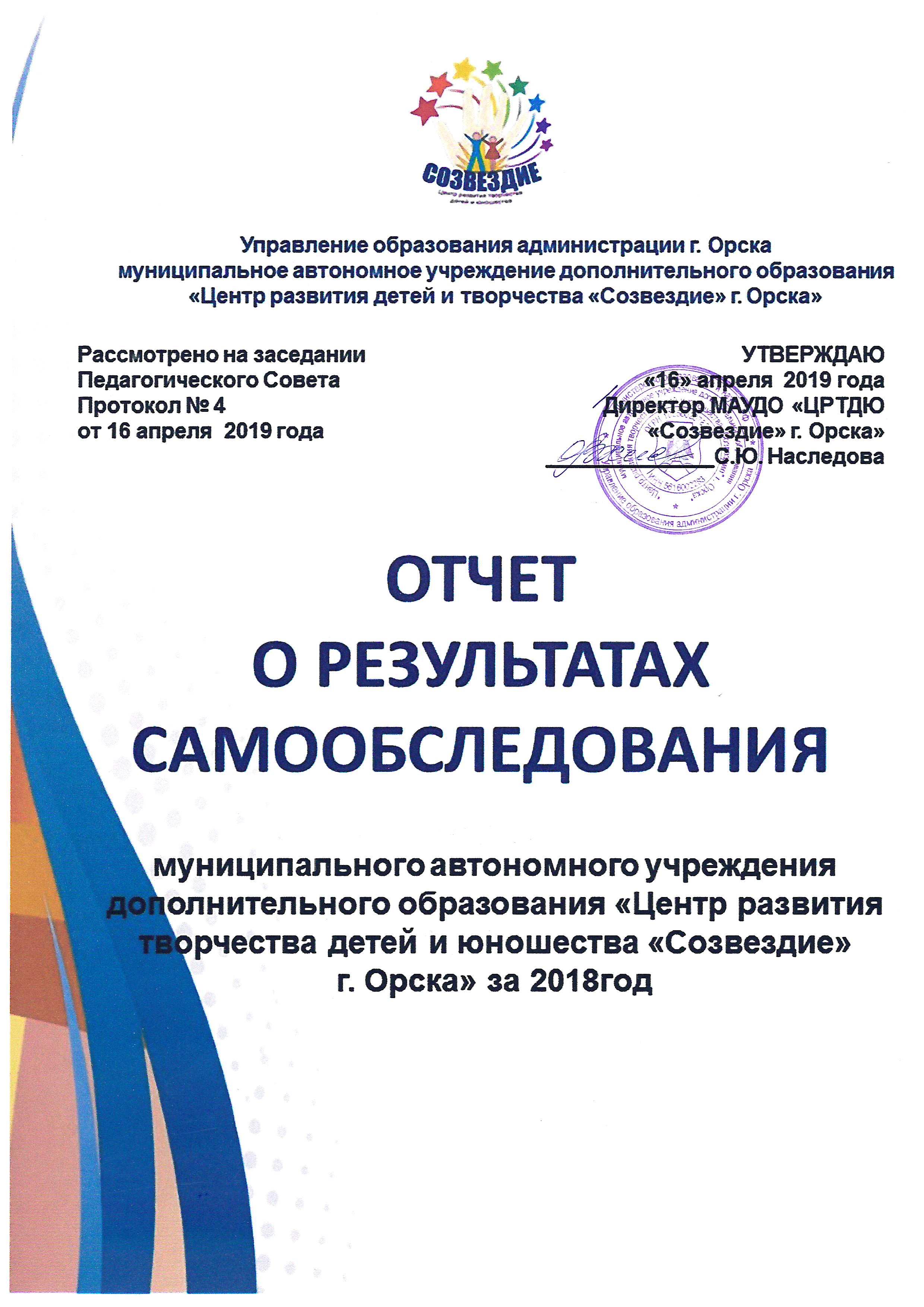 Самообследование муниципального автономного учреждения дополнительного образования «Центр развития творчества детей и юношества «Созвездие» г. Орска» проводилось в соответствии с п.3 части 2 статьи 29 Федерального закона от 29 декабря 2012 г. № 273-ФЗ «Об образовании в Российской Федерации», приказом Министерства образования и науки Российской Федерации от 14 июня 2013 г. № 462 «Об утверждении Порядка проведения самообследования образовательной организации» (с изм. От 14.12.2017 г. № 1218 «О внесении изменений в Порядок проведения самообследования образовательной организации, утвержденный приказом Министерства образования и науки РФ от 14 июня 2013 г. № 462») , Приказа Минобрнауки России от 10.12.2013 г. № 1324 «Об утверждении показателей образовательной организации, подлежащей самообследованию», приказа по МАУДО «ЦРТДЮ «Созвездие» г. Орска» от 09.01.2019 г. № 20/01-02 «О создании комиссии  по проведению самообследования учреждения».Отчет составлен по материалам самообследования деятельности МАУДО «Центр развития творчества детей и юношества «Созвездие» г. Орска» за 2018 год. Отчет предназначен для широкой аудитории (сотрудники, родительская общественность, социальные партнеры, СМИ и др.) и представлен в открытом доступе на официальном сайте учреждения в сети интернет: http://sozvezdie-orsk.ruВ процессе самообследования деятельности МАУДО «Центр развития творчества детей и юношества «Созвездие» г. Орска» анализировались:организационно-правовое обеспечение образовательной деятельности;образовательная деятельность учреждения;методическое и информационное обеспечение;воспитательная деятельность учреждения;социально-психологическое сопровождение УВП в учреждении;кадровое обеспечение учреждения и система работы с кадрами;эффективность управления учреждением;финансовое, материально-техническое обеспечение;результативность деятельности учреждения.Исполнители:Наследова С.Ю. директор Хисматова О.В., зам. директора по учебно-воспитательной работе (образовательная деятельность)Редько Д.А., зам. директора по учебно-воспитательной работе (воспитательная деятельность)Скорина В.В. заместитель директора по АХЧЯкунина С.М, гл. бухгалтер Руководители структурных подразделений: Фоменкова Н.Л., Амелина Е.В. Кузьменко Н.В., Мазур Е.В., Шичкина Н.П., Парамонова Е.А., Маковчик Т.Ю., Ляшко Т.А. Методисты: Черникова Н.А., Демахина Т.П.  Педагоги - психологи: Ткаченко Т.В., Лоскутова Е.Ю., Вавилина И.П.Контактные телефоны: (3537) 20-34-64                                         (3537) 20-34-63ОГЛАВЛЕНИЕРАЗДЕЛ 1. ОБЩИЕ СВЕДЕНИЯ ОБ ОБРАЗОВАТЕЛЬНОЙ ОРГАНИЗАЦИИУчреждение расположено в Советском районе города Орска. Семьи обучающихся проживают в домах типовой застройки и в домах частного сектора: 90% обучающихся – посещают структурные подразделения (клубы по месту жительства) ЦРТДЮ «Созвездие» рядом с домом в своем микрорайоне, что позитивно влияет имидж учреждения и подтверждает доступность дополнительного образования для обучающихся разных социальных категорий.Основным видом деятельности МАУДО «ЦРТДЮ «Созвездие» г. Орска» является реализация дополнительных общеобразовательных общеразвивающих программ.РАЗДЕЛ 2. АНАЛИТИЧЕСКАЯ ЧАСТЬОрганизационно-правовое обеспечениеУправление МАУДО «ЦРТДЮ «Созвездие» г. Орска» осуществляется в соответствии с нормативными правовыми актами, действующими в Российской Федерации. В основу деятельности ЦРТДЮ положены следующие документы:Конвенция о правах ребенка (Утверждена Генеральной Ассамблеей ООН от 20.11.1989г.);Конституция РФ (принята всенародным голосованием 12.12.1993г.);Закон Российской Федерации «Об образовании в Российской Федерации» от 29 декабря 2012 г. № 273-ФЗ (с изменениями от 21.07.2014);Концепция духовно-нравственного развития и воспитания личности гражданина России Концепция долгосрочного социально-экономического развития до 2020 года, раздел III «Образование» (одобрена Правительством РФ 1 октября 2008 года, протокол №36)Постановление Федеральной службы по надзору в сфере защиты прав потребителей и благополучия человека от 4 июля 2014г. «СанПиН 2.4.4.3172-14 «Санитарно- эпидемиологические требования к устройству, содержанию и организации режима работы образовательных организаций дополнительного образования детей»;Распоряжение Правительства РФ от 15 мая 2013г. № 792-р «Государственная программа Российской Федерации «Развитие образования» на 2013-2020 годы»;Программа развития воспитательной компоненты в общеобразовательных организациях;Концепция развития дополнительного образования детей (от 4.09.2014г. №1726-р);Приказ Министерства просвещения РФ от 9 ноября 2018 г. № 196 "Об утверждении порядка организации и осуществления образовательной деятельности по дополнительным общеобразовательным программам";Концепция общенациональной системы выявления и развития молодых талантов (утверждена Президентом РФ 03.04.12 № ПР-827);Письмо Минобразования РФ «О примерных требованиях к программам дополнительного образования детей» от 11.12.2006 № 06-1844;Проект Минобрнауки России «Методические рекомендации по проектированию дополнительных общеобразовательных общеразвивающих программ» от 18.11.2015 г. №09-3242;Межведомственная программа развития дополнительного образования детей в Российской Федерации №1726 от 04 сентября 2014г.;Стратегия развития воспитания в Российской Федерации на период до 2025 года (утв. распоряжением Правительства РФ от 28.05.2015 г. № 996-р);Закон Оренбургской области от 6 сентября 2013г. № 1698/506-V-ОЗ «Об образовании в Оренбургской области» (c изменениями на 29/10/2015);Региональная программа развития воспитательной компоненты в общеобразовательных организациях Оренбургской области. Министерство образования Оренбургской области (2014г.);Концепция «Воспитание Оренбуржца XXI века» (утв. решением коллегии министерства образования Оренбургской области от 26 мая 2006 г.);Закон Оренбургской области «О мерах по предупреждению причинения вреда физическому, психическому, духовному и нравственному развитию детей на территории Оренбургской области» от 16 декабря 2009 года;Государственная программа «Развитие системы образования Оренбургской области» на 2014-2020 (Постановление правительства Оренбургской обл. от 28.06. 2013 №553- п.п.);Постановление администрации г. Орска от 29.03.2016   № 1509-п «О внесении изменений в постановление администрации города Орска от 30 октября . № 7935-п «Об утверждении муниципальной программы «Развитие образования в городе Орске в 2014-2020 годах»;Постановление администрации города Орска от 20.12.2011 г. № 8641-п «Об утверждении административного регламента администрации города Орска по предоставлению муниципальной услуги «предоставление дополнительного образования детям в муниципальных образовательных учреждениях дополнительного образования детей муниципального образования «Город Орск»; Программа развития учреждения на 2016-2020г.г.;Основная образовательная программа на 2018-2019 учебный год;Локальные акты ЦРТДЮ (положения);Учебный план учреждения;Дополнительные общеобразовательные общеразвивающие программы;Координационный план работы учреждения.Управление в МАУДО «ЦРТДЮ «Созвездие» г. Орска» осуществляется на принципах единоначалия и самоуправления. Компетенции органов самоуправления определяет Устав учреждения. Педагогический состав формируется в соответствии со штатным расписанием.Для осуществления учебно-методической работы в Центре создано пять методических объединений:объединение педагогов музыкально-сценических объединений (вокал, хореография, гитара, шумовые музыкальные инструменты, цирк, театр);объединение педагогов художественно-эстетических объединений (ИЗО, ДПТ, оригами, НТМ, мультипликация);объединение педагогов гуманитарных, социально-педагогических, естественно-научных объединений;объединение педагогов спортивных объединений;объединение педагогов организаторов.Все организационные и инструктивные мероприятия (Педагогические советы, методические советы, методические объединения отделов, совещания детских клубов по месту жительства, оперативные совещания и др.) проводятся в соответствии с утверждённым в ЦРТДЮ «Созвездие» координационным планом на 2018-2019 уч. год. Учебный план, расписание занятий, содержание журналов учета работы педагогов дополнительного образования, ДООП, календарно - тематические графики отвечают требованиям к учреждениям дополнительного образования, обеспечивая государственные гарантии прав, обучающихся на доступность дополнительного образования. Учреждение обеспечивает открытость и доступность достоверной и актуальной информации о себе и предоставляемых образовательных услугах путем ведения официального сайта в информационно-телекоммуникационной сети «Интернет» и размещения на нем перечня сведений, установленного федеральным законодательством.ВЫВОД: Учреждение располагает необходимыми организационно-правовыми документами на ведение образовательной деятельности, реальные условия которой соответствуют требованиям, содержащимся в них. Собственная нормативная и организационно-распорядительная документация соответствует действующему законодательству РФ.Система управления эффективна для обеспечения выполнения функций Центра в сфере дополнительного образования и работе с детьми.Обучающиеся и система работы с нимиОбразовательная деятельность ведется на основании утвержденной основной образовательной программы МАУДО «ЦРТДЮ «Созвездие» г. Орска», которая составлена в соответствии с санитарно-эпидемиологическими правилами и нормативами, с учетом недельной нагрузки.Численность обучающихся, посещающих учреждение в 2018 году, составила 5331 человек с учетом обучения в нескольких объединениях (в 2017 г. – 4683 человека). Из них: одаренных – 109 (105) человек; с ограниченными возможностями здоровья – 12 (17) человек.  В 2018 году было сформировано 386 групп (312) обучающихся, с общим охватом учащихся без учета обучения в нескольких объединениях – 2724 (2707) человек.Охват учащихся (учитываются все дети, занимающиеся в нескольких объединениях – 5331 человек) по направлениям образовательной деятельности составил:В 2018 году перед коллективом была поставлена задача обеспечить услугами дополнительного образования 75 % детей Советского района. Для этого была проведена оптимизация учебной нагрузки педагогов по индивидуальным образовательным маршрутам и перераспределена нагрузка между педагогами, в связи с этим произошло увеличение охвата обучающихся на 648 (12 %) человек. За 3 года произошло значительное увеличение количества обучающихся в приоритетных направлениях: социально-педагогическом на 8,3%;  естественнонаучном на 1,3%;техническом на 2,5 %; физкультурно-спортивном на 1,4 %.Это связано с разработкой и внедрением в образовательный процесс дополнительных общеобразовательных общеразвивающих программы «Зеленые тропинки», «Финансовая грамотность», «ЛЕГО-конструирование», НТМ «Страна мастеров», «Краски анимации» и др. Снижение количества обучающихся произошло в художественном направлении на 13,5%, в связи с выпуском обучающихся, закончивших обучение по ДОО программам и увольнением педагогов: Скворцовой В.А., Мокиной Ю.А., Гребешковой Е.А. В Центре занимаются дети разных социальных категорий.Анализ социального состава обучающихся показывает, что в учреждении занимаются дети разных слоев населения. Позитивным показателем второй год становится отсутствие детей, состоящих на учете в ПДН и ВШУ. Возрастной состав контингента обучающихся с учетом посещения одного объединения составил 2724 человека, представлен в таблице: Основной массой обучающихся остаются дети в возрасте от 5 до 9 лет, что обусловлено естественными потребностями детей этого возраста в познании нового и выявлении своих творческих способностей в разных видах деятельности. Незначительные изменения распределения контингента по возрастам не наблюдается, основной причиной малого количества детей старшего возраста является загруженность в общеобразовательных учреждениях, занятость с репетиторами и подготовка к ЕГЭ и ГИА. 74 обучающиеся среднего и старшего возраста освоили основной курс ДООП и занимаются по индивидуальным образовательным маршрутам. Педагоги предоставляют им возможность выступать в роли наставников для других детей.Из 2707 человек, 60 % - девочки; 40 %- мальчики, что является постоянным показателем на протяжении многих лет и объясняется преобладанием художественного направления в деятельности. Внутренняя система оценки качества образования. Достижения обучающихся.Результаты образовательной деятельности наглядно демонстрируют качество подготовки обучающихся. Критерии оценки результатов образовательной деятельности в дополнительном образовании являются многомерными, охватывая личностные изменения обучающегося и уровень освоения ими дополнительной общеразвивающей программы.Поэтому в учреждении разработана внутренняя система оценки качества образования, которая представлена мероприятиями текущего контроля, промежуточной и итоговой аттестации обучающихся.Текущий контроль осуществляется педагогами дополнительного образования на каждом занятии в форме наблюдения с целью определения фактически достигнутых обучающимися результатов в процессе освоения отдельных тем программы.Мероприятия промежуточной и итоговой аттестации подводят итоги реализации ДОО программ. Промежуточной аттестации, целью которой является отслеживание уровня развития способностей обучающихся, их соответствия прогнозируемым результатам ДОО программ, подлежат обучающиеся, переходящие на следующую ступень освоения программы.Целью проведения итоговой аттестации является выявление степени форсированности специальных компетенций обучающихся, прошедших полный курс обучения по дополнительной общеразвивающей программе. Многообразие направленностей ДОО программ обуславливается и многообразием форм проведения промежуточной и итоговой аттестации: выставка, творческий отчет, тестирование, презентация творческих работ, экскурсия по персональной выставки, защита проектов и т.д. согласно ДООП.Разработаны диагностические карты освоения ДОО программы, включающие в себя образовательные результаты реализации программы, анализ развития воспитательных ориентиров развития и качества освоения образовательных областей. Одним из важных показателей деятельности педагога дополнительного образования является - сохранность контингента на весь период прохождения программного материала.В среднем по учреждению сохранность контингента в 2018 году составила 98%. Высокая сохранность контингента характерна для хореографических (99%), вокальных (96%) коллективов.Высокий процент сохранности контингента обусловлен систематической работой педагогов над созданием крепкого полноценного коллектива, 2% обучающихся выбыли по объективным причинам: в связи со сменой места жительства, изменением расписания в школе, по причине болезни. Количество обучающихся, получивших свидетельства об окончании дополнительного образования в 2018 году:Всего в 2018 году выпускников - 947 (564) человек, из них: 390 – отмечены дипломами выпускника дошкольных курсов, 468 - справками об окончании ступени ДОО программы, 197 (112) человек получили свидетельства, установленного учреждением образца.Существенным показателем повышения качества обучения является результативность участия обучающихся в конкурсах, выставках, фестивалях, олимпиадах, НПК и др. Количество участников и победителей (индивидуальные и коллективные) в мероприятиях разного уровня в 2018 годуРезультативность в количественном составе (учитывается количество обучающихся) по сравнению с тремя годами:Участие и результативность детских коллективов в российских и международных мероприятиях подробно отражена в областном информационно - статистическом отчете за 2018 год и ежемесячных отчетах результативности учреждения.  В течении последних лет в учреждении ведется работа по выявлению одарённых и высокомотивированных детей. Из диаграммы видно значительное увеличение количества участников - победителей на международном и всероссийском уровнях в 2 раза. Победы обучающихся в конкурсах - показатель эффективности дополнительных общеобразовательных общеразвивающих программ и высокого уровня преподавания. Анализируя показатели в численности обучающихся, принявших участие в массовых мероприятиях, сравнивая с показателями прошлого года, отмечается увеличение количества человек на 19,3%, за счет активного участия в мероприятиях федерального (на 9,4%) и международного (на 13%) уровней.Анализируя показатели в численности обучающихся, победивших в массовых мероприятиях, отмечается увеличение количества человек на 19,3%, на ряду с эти на региональном уровне призеров значительно уменьшилось на 1,8%, но увеличилось на федеральном (на 8,3%) и международном (на 12,9%) уровнях.В основе данных побед лежит огромная работа педагогов дополнительного образования с обучающимися и их родителями. Увеличилось количество участия в дистанционных всероссийских и международных мероприятиях в сравнении с очными выездами. Наряду с этим, следует отметить педагогов, которые регулярно выезжают с коллективами для участия в различных конкурсах. Стабильно высокая очная результативность (и количественный и качественный показатели) наблюдаются в студии вокального мастерства «Феерия» (Зубова Р.А.); в танцевальных коллективах «Овация» (Ермоленко К. В.), «Восторг» (Рудакова В.С.) «Крокус» (Сентюрина М.В.), «Акварельки» (Назарикова А.В.), театральном коллективе «Кукляндия» (Малюченко Н.Л.); детская цирковая школа «Молодость» (Анохин Н.Н.), «Силовое троеборье» (Меркулов Д.В.).Вместе с тем, необходимо вовлекать каждого обучающегося для участия в олимпиадах и конкурсах различного уровня, так как это способствует выявлению одаренных и талантливых детей, независимой оценки качества обучения, повышению мотивации обучающихся, внедрению инновационных педагогических технологий в образовательный процесс.ВЫВОД: Количество обучающихся соответствует утвержденному объему муниципального задания на 2018 год. Наибольшее количество обучающихся - дети младшего и среднего школьного возраста, что связано с заинтересованностью родителей (законных представителей) несовершеннолетних детей в дополнительном образовании. Самыми востребованные направления: художественное и социально-педагогическое.В учреждении разработана и успешно действует система мониторинга результативности качества образования; обучающиеся показывают стабильно высокие итоги промежуточной и итоговой аттестации, принимают активное участие в муниципальных, региональных, всероссийских и международных мероприятиях и демонстрируют достаточно высокие личные результаты и уровень представленных работ.Учреждение отвечает показателям качества образовательного процесса, что отражено в высокой результативности.Образовательная деятельность учрежденияОбразовательная деятельность Центра за отчетный период строилась в соответствии с Основной образовательной программой учреждения.Образовательная программа ежегодно формируется исходя из муниципального задания со стороны учредителя, социального запроса на дополнительные образовательные услуги, укомплектованностью штатов, нормативно - правовой и материально-технической базы Центра.Содержание реализуемых общеобразовательных (общеразвивающих) программ ежегодно обновляется в соответствии с действующим законодательством.Организация образовательного процесса (в том числе начало и окончание учебного года) регламентируется:годовым календарным учебным графиком;годовым учебным планом;учебно-тематическими графиками дополнительных общеобразовательных общеразвивающих программ на каждый год обучения;расписанием занятийЗачисление и перевод обучающихся на следующий год обучения осуществляется приказом директора учреждения.В течение учебного года проводится доукомплектование состава обучающихся в соответствии с учебным планом, муниципальным заданием.Учебно-тематические графики являются основным документом, отвечающим всем требованиям для выполнения ДОО программ и требований к качеству обучения и воспитанию обучающихся.Участниками образовательного процесса в учреждении являются обучающиеся, педагогические работники, родители (законные представители) обучающихся.Образовательная деятельность по ДОО программам была направлена на:формирование и развитие творческих способностей обучающихся;удовлетворение индивидуальных потребностей обучающихся в интеллектуальном, художественном, нравственном, физическом и творческом развитии;формирование культуры здорового и безопасного образа жизни, укрепления здоровья обучающихся;выявление, развитие и поддержку талантливых обучающихся, а также лиц, проявивших выдающиеся способности;профессиональную ориентацию обучающихся;социализацию и адаптацию обучающихся к жизни в обществе;формирование общей культуры обучающихся.Учреждение организует работу с детьми в течение всего календарного года: с 01 сентября по 31 мая - учебный процесс; в каникулярное время – мероприятия воспитательного характера, согласно плану учреждения и ДООП. Освоение дополнительных общеобразовательных общеразвивающих программ завершается итоговой или промежуточной аттестацией обучающихся.Продолжительность учебного года – 37 недель (с учетом проведения процедуры промежуточной или итоговой аттестации обучающихся):промежуточная аттестация проводится в апреле, мае – по итогам учебного года;итоговая аттестация проходит в апреле, мае – по итогам окончания полного курса обучения по дополнительным общеобразовательным (общеразвивающим) программам.Регламент образовательного процесса определен:продолжительностью рабочей недели – 5 дней;продолжительностью учебной недели – 6 дней;продолжительность одного занятия для обучающихся дошкольного возраста составляет 30 минут, для остальных обучающихся – 40 минут.Недельная нагрузка на обучающегося составляет:для детей дошкольного возраста от 1 до 4 часов;для детей младшего школьного возраста от 2 до 4 часов;для детей среднего и старшего школьного возраста от 2 до 8 часов.После каждого академического часа (30 минут или 40 минут) занятий перемена 5-10 минут, в зависимости от направленности ДООП.Занятия проводятся по группам, группам малого состава, индивидуально или всем составом объединения.Индивидуальные занятия проходят с одним ребенком или от 1 до 5 учащихся (в объединениях интеллектуальной, цирковой, инструментальной, театральной направленностей). Дети с ограниченными возможностями здоровья обучаются по индивидуальному образовательному маршруту по программам, адаптированным к особенностям ребенка.Организация образовательного процесса регламентируется расписанием занятий объединений, утвержденным директором Центра.Расписание занятий объединений составляется с учетом наиболее благоприятного режима труда и отдыха обучающихся, их возрастных особенностей и установленных санитарно-гигиенических норм.Начало занятий в 9.00, окончание – 21.00.В летний период в Центре проводятся занятия учащихся в учебных группах и объединениях:по временному утвержденному расписанию, составленному на период каникул в форме экскурсий, выездов на конкурсы, работы сборных творческих групп, воспитательных и организационно-массовых мероприятий;по временному утвержденному расписанию для учебных групп, не выполнивших учебный план в связи с болезнью педагога дополнительного образования или сформированных новых групп в течение учебного года.Основными показателями результативности образовательной деятельности МАУДО «ЦРТДЮ «Созвездие» г. Орска» в 2018 году являлось:полнота реализации ДОО программ;уровень достижений обучающихся;сохранность контингента.Образовательная деятельность учреждения была направлена на выполнение муниципального задания, которое было исполнено в полном объеме:100% освоения дополнительных общеобразовательных общеразвивающих программ в 2018 учебном году;197 обучающихся прошли итоговую аттестацию (апрель - май 2018 года); 98 % удовлетворенности потребителей образовательных услуг качеством учебно-воспитательного процесса.В 2018 году были сформированы 386 (312 – в прошлом году) учебных групп, в которых реализовывались 66 (70– в прошлом году) дополнительных общеобразовательных общеразвивающих программы. Структура образовательной деятельности представлена следующим образом:Увеличение количества групп в 2018 году связано с реализацией сетевых договоров сотрудничества с общеобразовательными учреждениями, т.к. в текущем году классы из 30 человек, разделили на 2 группы по 15. Каждый год в учреждении продолжает реализовываться задача: подготовка и выдвижение коллективов на звание «Образцовый творческий коллектив» Оренбургской области». В 2018 г. звание «Образцовый творческий коллектив» получил танцевальный коллектив «Восторг» (педагог первой квалификационной категории Рудакова В.С., молодой педагог Тюина Е.Д.).Звание имеют еще 4 коллектива:  Танцевальный коллектив «Овация» (педагог высшей кв. категории Ермоленко К.В.), дата получения звания - 2017 г;Творческое объединение «Золотая игла» (педагог высшей кв. категории Гуркова Л. А.), дата получения звания - 2015 г.;Танцевальный коллектив «Акварельки» (педагог высшей кв. категории Назарикова А.В.), дата получения звания - 2014 г.;Театральное объединение «Кукляндия» (педагог высшей кв. категории Малюченко Н.Л.), дата получения звания - 2014 г.В 2019 году подготовлены и отправлены документы на танцевальный коллектив «Крокус» (педагог первой кв. категории Сентюрина М.В.) и творческое объединение «Лотос» (педагог первой кв. категории Сентюрина Н.В.)ВЫВОД: Организация образовательной деятельности в Центре осуществляется в соответствии с основной Образовательной программой, календарным учебным графиком, учебным планом.Расписание составляется с учетом санитарно-эпидемиологических требований к учреждениям дополнительного образования и рекомендуемого режима занятий в объединениях различного профиля.Образовательная деятельность соответствует основным принципам государственной политики РФ в области образования.Учреждение работает в инновационном режиме, формируя единое образовательное пространство, выполняя заказ учредителя.Образовательный процесс Центра имеет достаточное программное обеспечение. В учреждении создана развивающая образовательная среда, представляющая собой систему условий социализации и индивидуализации обучающихся.Программно-методическое обеспечение образовательного процессаСегодня дополнительная общеобразовательная общеразвивающая программа – это документ эффективного экономического управления образовательным процессом, «обеспечивающий поддержку мотивации, свободу выбора и построения образовательной траектории участников дополнительного образования». (Концепция развития дополнительного образования детей (Распоряжение Правительства РФ от 4 сентября 2014 г. № 1726-р). На протяжении последних лет педагогическим коллективом реализуется задача: разработать ДОО программы, соответствующие современному уровню развития науки, техники, культуры, экономики, технологий и социальной сферы и предусматривающие создание условий для личностного развития учащихся; их позитивной социализации; социального, культурного, профессионального самоопределения и творческой самореализации; формирования у учащихся универсальных учебных действий (личностных, регулятивных, познавательных, коммуникативных); приобретение учащимися практико-ориентированных знаний, умений и навыков, развертывание поля социально-профессиональных проб, достижение личного и профессионального успеха.На основании вышеизложенного в 2018 году была продолжена работа по обновлению дополнительных общеобразовательных общеразвивающих программ (ДООП) с учётом нормативных документов, регламентирующих содержание, роль, назначение и условия реализации программ дополнительного образования.В 2018 году в МАУДО «ЦРТДЮ «Созвездие» г. Орска" реализуется 66 ДООП, в прошлом году - 70 (количество уменьшилось в связи с увольнением педагогов) по 5 направленностям:Физкультурно-спортивная – 5 программ (было 6);Художественная – 41 программа (было 44);Социально-педагогическая – 13 программ (было 27);Естественнонаучная – 3 программы (было 2);Техническая– 4 программы (было– 4).ДООП полностью ориентированы на взаимодействие с различными областями жизнедеятельности ребёнка – семьёй, школой, социумом.Самыми популярными по-прежнему остаются ДОО программы художественной и социально-педагогической направленностей. Недостаточно в Центре ДООП физкультурно-спортивной, технической и естественнонаучной направленностей. На каждую ДООП в 2018 году написана внутренняя рецензия. Конкурсные ДООП сопровождены внешними рецензиями, написанными специалистами ВУЗов и СУЗов, имеющими, необходимую квалификацию. Все дополнительные общеобразовательные общеразвивающие программы размещены на сайте нашего учреждения. Данную информацию можно увидеть на сайте по адресу http://sozvezdie-orsk.ru/o-czentre/obrazovanie.html (Перечень дополнительных общеобразовательных общеразвивающих программам).Сведения о различных видах, реализуемых дополнительных общеобразовательных общеразвивающих программах:22 (в прошлом году - 25) ДООП для одарённых детей от 5 до 18 года;4  (в прошлом году - 3) ДООП для детей с ограниченными возможностями здоровья (ОВЗ) от 5-15 лет: ИЗО и ДПТ «Мир на ладошке», ДПТ «Чудесница» и «Юные художники»,  «Живое слово»;2 (в прошлом году - 1) АДОП (адаптированная дополнительная общеобразовательная программа) инклюзивного образования. «Развивайка» для детей с ОВЗ Изтлеуова К.Б. и «Мир на ладошке» Янкиной Г.А, для детей 5 –12 лет;16 (в прошлом году – 19) ДООП для детей 7– 18 лет с асоциальным поведением;6 (в прошлом году – 8) ДООП профессионально-ориентированных (из числа общеразвивающих) для детей 5 – 18лет.В 2018 году была произведена корректировка всех имеющихся в банке ДООП и АДОП:Закончена работа по изменению структуры ДООП (на основании ст.2 п.9 Федерального закона от 29.12.2012 г. № 273-ФЗ «Об образовании в Российской Федерации»). Изменены учебный план, содержание и календарные учебные графики – написаны на 39 рабочих недель (с 1 сентября по 31 мая), было на 36 рабочих недель (с 10 сентября по 20 мая):  Соответственно изменилось и количество часов: если было 72 часа в год, стало: 90 (78 +12); если было 144 часов в год, стало: 180 (156 +24); если было 216 часов в год, стало: 270 (234+36).В пояснительную записку добавлена информация о том, что обучение ведётся на русском языке и об очной и дистанционной формах обучения с указанием мессенджеров: Viber в чате, группы ВКонтакте и др..Пересмотрены в каждой программе возрастные особенности обучающихся. Отображены возрастные особенности обучающихся, связанные со спецификой данной программы.На основании решения педагогического совета во все ДООП были добавлены современные педагогические технологии.Во всех программах прописана работа в летний период, в нескольких вариантах:добавлен отдельный модуль «Лето», включающий в себя пояснительную записку, учебный план, содержание, планируемые результаты и календарный график на 6 рабочих недель;добавлен раздел в учебный план (после итогового занятия) «Мероприятия воспитывающего и познавательного характера». Соответственно в содержании прописаны конкретные мероприятия, календарный график для занятий в летний период. Особое внимание уделяется поддержке каждого педагога в процессе формирования целей и ценностных ориентаций, стремление к непрерывному самообразованию, профессиональному росту, к высокому качеству результатов своего труда, а также совершенствованию механизмов обновления содержания дополнительного образования, через создание и внедрение новых ДОО программ. Педагоги создают накопительный материал в приложение к ДООП, разработаны контрольно-измерительные материалы на все годы обучения. За отчетный период разработаны 14 новых программ (в прошлом году – 9): Ритмика «СА-ФИ-Дансе» (Осипова Л.М.), ИЗО и ДПТ «Самоцветы» (Салгина М.А.), «Лого-конструирование» (Петрюк Н.О),. «Краски анимации» (Петрюк Н.О.), «Живое слово» (Захарова Л.И.), «Онлайн-перегрузка» (Лоскутова Е.Ю.), «Речецветик» для дошкольников (Изтлеуова К.Б.Митяй О.В. Штепенко С.Ю.),«Моё Оренбуржье» (Клыбанская Т.Г.), «Финансовая грамотность дошкольников» (Плаксина Н.В., Цветнова О.В., Стексова О.А.), «Зелёные тропинки» для дошкольников (Савченко Е.Ю., Стыценкова С.А., Сидорова М.И. Для оказания платных услуг педагогами Центра разработаны следующие ДООП: «В мире движений» (Шорник Е.С.), «Аэробика» (Гербер А.А,), «Коррекция чтения» (Сидорова М.И. и Савченко Е.Ю.) и «Маленькие художники» (Николаева Е.О.)На ряду с этим разработаны 123 индивидуальных образовательных маршрута для обучающимися разных категорий (высокомотивированные обучающиеся, дети, имеющие ограниченные возможности здоровья).Для детей, имеющих ограниченные возможности здоровья и инвалидов в МАУДО «ЦРТДЮ «Созвездие» разработана Адаптированная основная образовательная программа дополнительного образования обучающихся с ОВЗ, детей инвалидов (АООП). Также в 2018 году реализация 29 ДООП осуществлялась на основе сетевых договоров в 13 общеобразовательных организациях (Гимназия № 1, Гимназия № 2; МОАУ "СОШ №№ 5,17, 20, 22, 23, 24/1,24/2,37, 39, 49, 51, 63) по 4 направленностям: Физкультурно-спортивная – 3 программы; Художественная – 15 программ; Социально-педагогическая – 8 программ; Естественнонаучная – 1 программа.В рамках участия в реализации внеурочной деятельности на основе договоров сотрудничества осуществляется образовательная деятельность посредством реализации 11 ДООП (в прошлом году 10 ДООП) 14 педагогами (12). ДООП реализуются по 4 направленностям: Художественная направленность, ДООП: «Мелодия» – 253 обучающихся; «Художественное творчество» – 510 обучающихся, «Юные художники» – 325 обучающихся, «Тайны оригами» – 240 обучающихся, «Чудесница» – 20 обучающихся, «Волшебная акварель» – 90 обучающихся;Техническая направленность, ДООП: «Страна мастеров» – 120 обучающихся;Социально-педагогическая направленность, ДООП: «Моя малая родина» – 180 обучающихся, «Азбука добра» – 20 обучающихся, «Азбука общения» – 15 обучающихся;Физкультурно-спортивная направленность, ДООП: «Шашки +шахматы» – 180 обучающихся.О качестве разработанных ДООП в учреждении можно судить по ежегодному участию и победах в методических конкурсах различного уровня, так в 2018 году: ВЫВОД. Ежегодно ведется работа по коррекции всех имеющихся в банке программ. Выделены основания проектирования и реализации ДООП и АДОП в соответствии с параграфом IV «Концепции развития дополнительного образования детей».В дальнейшем педагогическим работникам рекомендовано: продолжить при проектировании программ учитывать разноуровневость (ступенчатость) ДОО программ (стартовый, базовый, продвинутые уровни), обратить внимание на увеличение ДООП продвинутого уровня.Все ДОО программы утверждены на Методическом Совете Центра № 1 от 28.08.2018г. и соответствуют «Примерным требованиям к содержанию и оформлению
образовательных программ дополнительного образования детей». Каждая ДООП имеет внутреннюю рецензию.Информационно-методическое сопровождение образовательного процессаДеятельность информационно-методического кабинета в ЦРТДЮ «Созвездие» в 2018 году была направлена на создание организационных и методических условий для обеспечения функционирования и развития креативной среды педагогов как возможности раскрытия личностного творческого потенциала, самореализации, повышения качества, доступности и конкурентоспособности в интересах учреждения. В 2018 году в соответствии с поставленной целью решались следующие задачи:повышение уровня профессиональной компетенции педагогов к профессиональному саморазвитию, через курсы повышения квалификации, аттестацию по новым требованиям;повышение уровня профессиональной компетенции педагогов и стремление их к профессиональному саморазвитию через обновление, разработку, апробацию, внедрение новых дополнительных общеобразовательных общеразвивающих программ по основным направлениям деятельности; удовлетворение информационных запросов и оказание информационно- методической помощи педагогическим работникам в организации и проведении семинаров, мастер-классов, конкурсов и т.д.; повышение качества образования педагогов дополнительного образования с целью профессионального совершенствования и эффективного участия в педагогическом процессе в условиях информационного общества.Приоритетные направления деятельности: работа с молодыми педагогами; работа с аттестующимися педагогами; работа с педагогами в межаттестационный период, работа с педагогами – конкурсантами; программное обеспечение образовательного процесса, информационно-издательская деятельность.Организация работы с молодыми педагогамиВ 2018 году проведено 6 занятий школы профессионального роста «Слагаемые успеха», целью, которой являлось оказание методической и психолого-педагогической помощи в образовательной деятельности молодых педагогов, создание условий для их профессионального становления и развития. Организовано обучение по 2-ой ступени «Традиционно работающий педагог», посещают 7 педагогов. Молодые педагоги повышают профессиональное мастерство, проводя открытые мероприятия, занятия, участвуя в городских творческих площадках, размещая публикации на сайтах и конкурсах различного уровня:Шесть молодых педагогов прошли курсы повышения квалификации в рамках общероссийского проекта «Школа цифрового века».Работа с педагогами в межаттестационный период осуществлялась посредством организации и проведения семинаров, инструктивно-методических совещаний консультационной деятельности.В феврале 2018 года был проведен семинар-практикум по теме: «Расширение спектра образовательных услуг на основе современной оценки качества образования». Целью данного мероприятия являлась мотивация педагогов на расширение спектра образовательных услуг на основе современной оценки качества образования.Результаты анкеты «Обратная связь» показали, что большинство педагогов считают тему семинара-практикума своевременной и полезной. Было отмечено методическое мастерство педагогов, благоприятная эмоциональная атмосфера во время семинара. Многие педагоги могли бы поделиться своим опытом на следующих семинарах.Одним из приоритетных направлений методической работы является повышение профессионального уровня педагогических работников через курсы повышения квалификации. В 2018 году прошли курсовую подготовку 54 педагога (в прошлом 47). Наиболее значимыми являются: КПК ОУ Фонд «Педагогический университет «Первое сентября» в рамках Общероссийского проекта «Школы цифрового века» (в объеме 36,72 часов) - 42 педагога. Вместе с тем велась активная работа по вовлечению педагогов к участию в вебинарах, семинарах, мастер-классах различного уровня. За отчетный период в данных мероприятиях приняли участие 41 педагогический сотрудник (в прошлом году 38):в вебинарах – 5 педагогов;в областных онлайн семинарах – 27 педагогических работника;в выездных семинарах и мастер-классах – 17 педагогов.Экспертная, аттестационная деятельность. В 2018 году, согласно приказа УО,  сотрудниками Центра осуществилось 32 экспертизы практической деятельности педагогов УДО г. Орска: Хисматова О.В. – 7 выходов; Черникова Н.А. – 6 выходов; Цветнова О.В., Севостьянова Н.В. –  по 5 выходов; Меркулов Д.В., Назарикова А.В., Вострикова Е.А. – по 3 выхода; Лоскутова Е.Ю., Редько Д.А. – по 2 выхода; Козырецкая Ю.В., Голованова М.А., Маковчик Т.Ю., Тарабрина Т.М. – по 1 выходу.В отчетном году методическое сопровождение процесса аттестации осуществлялось посредством: 54 индивидуальных консультаций; методического обучения; инструктивно-методические совещания.Работа по подтверждению соответствия занимаемой должности строилась по отдельному графику организации и проведения заседаний аттестационной комиссии учреждения. В 2018 году аттестационная комиссия создана приказом по учреждению № 80/01-02-01 от 03.09.2018 г. Было проведено 4 заседания аттестационной комиссии. Аттестацию в целях подтверждения соответствия занимаемой должности прошли 4 педагогических работника по должностям: «педагог дополнительного образования» - 2; «педагог-организатор» - 1, «инструктор по физической культуре» - 1. Росту педагогического мастерства педагогов Центра способствуют профессиональные конкурсы, которые являются эффективным средством творческой самореализации педагогов в профессиональной деятельности; пропагандируют передовой педагогический опыт. В 2018 году 38 педагогов (в 2017– 28 педагогов) участвовали в различных профессиональных конкурсах:ВЫВОД. В 2018 году педагоги активнее включились в прохождение курсов повышения квалификации, а также в участие в выездных мастер-классах, онлайн-семинарах. Педагоги осознанно стремятся узнать новое и повысить свою компетентность. Таким образом, работу по повышению профессиональной компетентности педагогов через участие в методических мероприятиях необходимо продолжить.Участие педагогов Центра в различных конкурсах выявило наиболее талантливых педагогов, а также способствовало обобщению и распространению их передового опыта в сфере дополнительного образования. Издательская деятельность, выпуск методической продукцииВ 2018 году в методический фонд для организации информационной поддержки педагогических сотрудников Центра по приоритетным проблемам развития образования поступило 115 экземпляров периодической печати (в 2017 – 110).За отчетный период проведено два заседания Редакционного совета, на которых рассматривались вопросы по выпуску информационно-методического журнала «Уникум №1 (42) 2018 г., а также утверждение методических материалов, изданных педагогическими сотрудниками Центра Издательская деятельность осуществлялась в соответствии с планом на 2018 год, было выпущено 96 единиц методической продукции (методические рекомендации, разработки, обобщение опыта, сборники, сценарии, статьи, конспекты занятий). Выпущенная методическая продукция предназначена для теоретического и практического применения в образовательной и воспитательной деятельности педагогических, методических и руководящих работников в учреждениях общего и дополнительного образования детей. В рамках популяризации педагогического опыта педагогов Центра, 30 работников разместили свои материалы на различных сайтах, всего 93 единицы: Портал для детей, родителей и педагогов «О детстве» (https://www.o-detstve.ru/competition/konkursy-2017/ )Международный каталог для учителей, преподавателей и студентов Конспекты – уроков РФМеждународный интернет-проект «Копилка уроков – сайт для учителей»Сайт: urokinachalki.ru  Международный образовательный портал http://kladraz.ru/blogs/blog20835/itogovoe-zanjatie-profi-shou-sumochki.htmlМеждународный образовательный сайт «Учебно-методический кабинет» ped-kopilka.ru Сайт «Мультиурок» г. Смоленск https://multiurok.ru/files/eto-zavisit-ot-menia-razvitie-stressoustoichivosti.html  и др. Всего за отчетный период значительно увеличилось количество подготовленных 189 (в прошлом году-111) единиц публикаций педагогами учреждения. За последние 3 года общая численность составила 610 единиц. Информационное обеспечение образовательного процесса осуществляется посредством САЙТА учреждения sozvezdie-orsk.ru   Новостная страничка сайта регулярно пополняется текущей информацией о мероприятиях, проводимых в учреждении, о достижениях обучающихся и педагогических работников, о работе структурных подразделений в течение учебного года и каникулярное время.70% сотрудников имеют личные электронные адреса; 12 человек ведут личный учительский сайт; активно поддерживают общение в социальных сетях с обучающимися и их родителями («Одноклассники», «Вконтакте», «Instagram» и др).  ВЫВОД. В целом, информационно-методическая деятельность способствовала формированию позитивного общественного мнения об учреждении.Методическая работа Центра имеет системный характер, ведется активная работа по
повышению профессионального мастерства педагогических работников.Мониторинг качества образованияДиагностическая деятельность в 2018 году проводилась по следующим направлениям: диагностика дошкольной зрелости обучающихся дошкольного возраста, мониторинг «Имидж учреждения», мониторинг качества образовательных услуг и воспитательных мероприятий, диагностика социально-психологического климата в детских коллективах, диагностика эмоционального выгорания педагогов, изучение профессиональных предпочтений обучающихся, изучение особенностей поведения подростков (уровня тревожности, агрессивности).Всего в течение года было проведено 129 групповых диагностических мероприятий с обучающимися (в прошлом году – 99) с общим охватом 3401 человек (в прошлом году – 2998). Больше всего охвачены диагностической работой дети среднего школьного возраста от 11 до 15 лет – 1479 человек. По сравнению с прошлым годом увеличилось количество участников старшего школьного возраста (от 15 лет и старше) с 393 до 652 человек.По результатам мониторинга удовлетворенности обучающихся образовательными услугами самый высокий процент наблюдался в д/к «Ровесник» (99,8%), «Искатель» (99,4%), «Молодость» (99,2%), «Гайдаровец» (99%). Общий показатель удовлетворенности составил 4,91 балл / 98,2%. Наибольшая удовлетворенность отмечается по следующим параметрам: я иду в объединение с радостью, здесь всегда хорошие взаимоотношения, к педагогам можно обратиться за помощью и советом, считаю, что в нашем коллективе созданы все условия для развития моих способностей.По сравнению с результатами мониторингового исследования в ноябре 2017 года показатель увеличился более, чем на 2% (с 4,8 балла / 96%) наблюдается положительная динамика.Мониторинг удовлетворенности обучающихся воспитательными мероприятиями показал, что самый высокий процент удовлетворенности отмечался в д/к «Ровесник» (99,8%) и «Искатель» (99,5%).В целом степень удовлетворенности услугами во всех структурных подразделениях находится на высоком уровне. Результаты мониторинга были проанализированы.Мониторинг психологического климата в детских коллективах показал высокую удовлетворенность отношениями между детьми и педагогами. Степень удовлетворенности климатом среди обучающихся 1-го года обучения составила 97,2%. Самый высокий процент удовлетворенности обучающихся психологическим климатом наблюдается в объединениях д/к «Ровесник» (100%), «Искатель» (99,8%), «Орион» (99,2%). Максимальный процент удовлетворенности (100%) отмечается у педагогов Ермоленко К.В. (с/п «Вдохновение»), Мамбеталлиной Г.Т. (д/к «Гайдаровец»), Пасечник О.П. (д/к «Искатель»), Яковлевой Н.М., Шорник Е.С., Янкиной Г.А. (Д/к «Орион»), Меркулова Д.В., Подкорытовой И.Б., Парамоновой Е.А. (д/к «Ровесник»).Среди обучающихся 2-го и последующих годов обучения степень удовлетворенности составила 99%. Самый высокий процент удовлетворенности обучающихся психологическим климатом в объединениях 2-го и последующих годов обучения наблюдается в д/к «Ровесник» (100%), «Искатель» (100%), «Молодость» (99,6%), «Гайдаровец» (99,4%).Максимальный процент удовлетворенности отмечается у педагогов Рожковой Т.В., Головановой М.А. (д/к «Автомобилист»), Мамбеталлиной Г.Т. («Гайдаровец»), Пасечник О.П., Тарабриной Т.М., Салгиной М.А. (д\к «Искатель»), Сентюриной М.А. (д\к «Молодость»), Меркулова Д.В., Подкорытовой И.Б., Даньшина М.С. (д\к «Ровесник»).В остальных объединениях удовлетворенность находится на достаточно высоком уровне. Полученные данные подтверждают профессионализм педагогов, их умение работать над сплочением детского коллектива.В 2018 году с педагогическими и административными работниками проводилось исследование уровня эмоционального выгорания. Результаты показали, что в коллективе степень эмоционального выгорания различна. В связи с этим в 2019 году запланировано написание программы для педагогических и административных работников по профилактике эмоционального выгорания и коррекции эмоционального состояния.Диагностическая работа с родителями проводилась по следующим направлениям: исследование имиджа учреждения, удовлетворенность образовательными услугами и воспитательными мероприятиями.В исследовании имиджа учреждения приняли участие 1199 человек (в прошлом году 838 человек). Из них родители обучающихся 1-го года обучения – 721 чел; родители обучающихся 2-го года обучения – 478. Сравнивая результаты анкетирования с результатами предыдущих лет, можно считать, что у МАУДО «ЦРТДЮ «Созвездие» г. Орска» создан устойчивый позитивный имидж, который поддерживается на высоком уровне в течение длительного периода.Мониторинг удовлетворенности родителей образовательными услугами позволил сделать выводы о достаточно высокой степени удовлетворенности. Общий показатель удовлетворенности родителей обучающихся качеством образовательных услуг составил 3,9 балла / 98%. Наибольший показатель удовлетворенности наблюдается по параметрам: «культура общения педагогов с родителями, педагогами и детьми», «уровень квалификации и качество работы педагогов». Показатели удовлетворенности по остальным параметрам также находятся на высоком уровне (95 – 99%).В мониторинговом исследовании принял участие 681 родитель обучающихся. Удовлетворенность качеством воспитательных мероприятий составляет 97,5%. Самый высокий процент удовлетворенности в д/к «Ровесник» – 99,8%, «Автомобилист», «Искатель», «Орион» – 99%. Родители высоко оценили такой показатель как: «в процессе воспитательного взаимодействия педагог учитывает индивидуальные особенности ребенка» – 99%. Остальные показатели находятся в пределах 95-97,5%.В 2018 году поступило 17 запросов на индивидуальную диагностику обучающихся (в прошлом году – 13). Цель таких обращений – определение уровня развития познавательных процессов ребенка младшего школьного возраста, особенностей обучения и поведения ребёнка-дошкольника, изучение личностных особенностей подростка, школьной тревожности, эмоционального состояния ребёнка в период острого горя и в связи с нахождением одного из родителей в местах заключения, изучение эмоционального отношения ребенка к посещению детского сада, диагностика агрессивности, тревожности и др.. Родители получили консультацию по результатам диагностики, подросток группы риска продолжил занятия с психологом на коррекционных занятиях.Диагностическая работа с дошкольниками велась по запросам педагогов и родителей на основании нормативных документов и с письменного согласия родителей. В течение года было проведено 38 исследований дошкольной зрелости и готовности к обучению в школе (в прошлом году – 39) с общим охватом детей 430 человек (в прошлом году – 399). Данная диагностика в начале года помогает определить стартовый уровень ребенка для обеспечения индивидуального подхода в процессе обучения. В конце года – отследить динамику развития ребенка. По результатам диагностики проводились индивидуальные консультации с родителями, осуществлялась индивидуальная коррекционно-развивающая работа с обучающимися.ВЫВОД. В целом диагностическая и мониторинговая деятельность в 2018 году представлена согласно плану деятельности учреждения. В учреждении разработана и успешно действует система мониторинга результативности качества образования; обучающиеся показывают стабильно высокие итоги промежуточной и итоговой аттестации, принимают активное участие в муниципальных, региональных, всероссийских и международных мероприятиях и демонстрируют достаточно высокие личные результаты и уровень представленных работ. Полученные в ходе мониторингов данные были проанализированы и доведены до сведения администрации.Групповые и индивидуальные консультации с родителями по результатам диагностики подтверждают актуальность и полезность данного вида деятельности.Воспитательная деятельность учрежденияЗадачи и программное обеспечение воспитательной деятельностиВоспитательная деятельность МАУДО «ЦРТДЮ «Созвездие» г. Орска» в 2018 году велась с учетом действующего законодательства РФ, области, города, программ воспитательной направленности и внутренних локальных актов, а также тематики года: 2018 – год волонтера. Вся работа строилась на основе координационного плана работы Центра и клубов, в рамках единой воспитательной программы Центра «Дорогами добра», которая охватывала весь педагогический процесс. Большое внимание уделялось решению следующих задач: работа в рамках приоритетных направлений: гражданско-патриотическому и правовому, духовно-нравственному, интеллектуальному, здоровьесберегающему и профилактическому, культуротворческому и эстетическому, формированию коммуникативной культуры, воспитание семейных ценностей; работа над созданием волонтерского отряда Учреждения; работа по организации досуга детей и взрослых в микрорайоне в каникулярный и летний периоды;работа по приобщению семьи к воспитательной работе, включение семьи в единое воспитательное пространство Центра. Реализация основных направлений культурно-досуговой деятельности учреждения Педагогический коллектив МАУДО «ЦРТДЮ «Созвездие» г. Орска» большое внимание уделял приоритетным направлениям воспитательной работы: гражданско-патриотическому и правовому, духовно-нравственному, интеллектуальному, здоровьесберегающему и профилактическому, культуротворческому и эстетическому, формированию коммуникативной культуры, воспитание семейных ценностей. Педагоги-организаторы и педагоги дополнительного образования проводили работу с детскими активами, с родителями, организовывали досуг детей и взрослых в микрорайоне в каникулярный и летний периоды. Гражданско-патриотическое и правовое воспитаниеЦель учреждения по гражданско-патриотическому воспитанию: создание условий для совершенствования гражданского и правового воспитания обучающихся, развитие патриотизма как важнейшей духовно-нравственной и социальной ценности, готовность к активному проявлению гражданской позиции в различных сферах жизни общества. В течении года с обучающимися и их родителями проводились различные традиционные мероприятия данной направленности: районные спортивные соревнования «Мы – патриоты России», в преддверии празднования Дня России для школьников, посещающих лагеря дневного пребывания;районная военно-спортивная игра, в рамках месячниках мужества «Один день в армии», для учащихся 6- классов;районные митинги, посвященные возложению цветов к памятным знакам жертвам ВОВ на Покровском кладбище г. Орска и на кладбище в п. Москва, с участием представителей Администрации г. Орска, Орского городского совета депутатов, представителей Администрации Советского района г. Орска и жителей района;Линейки памяти матроса Ивана Кузнецова с приглашением кадет МОАУ «СОШ № 53 г. Орска»IX районный конкурс - фестиваль инсценированной военно-патриотической песни «Пою, мое Отечество», посвящённый Дню Победы. В рамках сотрудничества с Администрации Советского района прошли концертные праздничные мероприятия: День пожилого человека, День матери, 8 марта, День защитника Отечества, День Победы, коллектив со своими семьями принял участие в Параде Победе.В детских клубах по месту жительства МАУДО «ЦРТДЮ «Созвездие» г. Орска» велась работа через:информационные уголки «Мы патриоты», беседы в объединениях: «Битва за Сталинград», «Сталинградская битва – начало коренного перелома в ходе ВОВ», «Георгиевская лента», «Склоняю голову в память о подвигах в ВОВ» и др.участие в акциях, операциях различного уровня: «Рассвет» «Забота» (адресную помощь ветеранам: Сагитов Х.Х., Афанасьева Г.К, Киримбаева А.М. Цейхместренко Т.Е.). Ежегодно наши обучающиеся ухаживают за могилами участников ВОВ. воспитательные мероприятия: «Зарница» - игра по станциям, «Этих дней не смолкнет слава» - интерактивная лекция; «Поклонимся великим тем годам» - праздничная программа; «Отец и сын друг за друга постоим» -конкурсные программы, «Россия родина моя», «Памятники старины» - брейн – ринги, «Многонациональная Россия», «Мы гордимся тобой Россия» - праздники.конкурсы рисунков - «Мой дед герой», «Мы за мир», «Город Орск – город будущего», «Символы России»; работал дискуссионный клуб «Старшеклассник».            За отчетный период наблюдалось тесное сотрудничество в рамках данного направления со следующими учреждениями и их сотрудниками:Коллективы детских клубов по месту жительства, кроме «Молодость», «Орион» (в связи с отсутствием педагога-организатора) достаточно активно работают со специалистами различных учреждений в данном направлении.Лидером по количеству проведенных мероприятий и общему охвату стал д/к «Ровесник». Наименьшее количество и охват наблюдается в д/к «Энтузиаст» и с/п «Вдохновение». Общее количество мероприятий данной направленности – 418 (340), общий охват участников – 13533 (11641). Количество мероприятий и охват участников по сравнению с прошлым увеличились, что говорит о важность гражданско-патриотического направления.ВЫВОД: на основе анализа гражданско-патриотической деятельности за прошедший год можно отметить следующие положительные тенденции: педагоги активно сотрудничают с представителями городских общественных организаций, активно внедряют новые формы воспитательного взаимодействия, учувствуют в методических форумах. Рекомендовано: продумать участие педагогов-организаторов в конкурсном движении на городском, областном уровнях.В соответствии с вышесказанным можно сделать вывод, что работа в данном направлении ведется достаточно слаженно и на высоком уровне.Духовно-нравственное и экологическое воспитаниеОсновные направленности духовно-нравственного воспитания: нравственная; социокультурная/медиакультурная; экологическая.Традиционные формы работы: «Все различны, все равны» - игровая программа; «Дерево добра» - акция к Международному дню толерантности; «Что такое доброта» - игровая программа; «Радуга друзей» - конкурсно-игровая программа; «Оранжевое настроение» - театрализованная игровая программа, «Как общаться с теми, кто на тебя не похож» - психологическое занятие; «Мы разные – мы дружим» - беседа в объединениях к Международному дню толерантности; «Подари улыбку миру» - акция.Новые формы работы: В рамках данного направления в 2018 учебном году в Центре вновь прошла акция «От сердца к сердцу», в рамках которой каждый клуб оказал различную помощь нуждающимся семьям: сбор средств для Ахметсафина Наиля, Мезениной Арины, собраны канцтовары для детей-инвалидов Павлуниной Дарьи, Кочкина Александра, Субханкуловой Ладе, оказана адресная помощь семьям Бушковых, Тихоновых и Кисленко, Селетковых, Кормильциных, ПечериныхЛидерами по количеству проведенных мероприятий и общему охвату стали д\к «Ровесник» и д\к «Гайдаровец». Наименьшее количество и охват наблюдается в д\к «Молодость» и «Энтузиаст». Общее количество мероприятий данной направленности – 286 (320), общий охват участников – 9974 (12021).   Количество мероприятий и количественный охват участников, по сравнению с прошлым годом уменьшились в связи с организацией мероприятий в рамках других направлений (в прошлом году был рост мероприятий в данном направлении, т. к. был год экологии).ВЫВОД: коллективы детских клубов активно работали в данном направлении, что способствовало формированию основ духовной культуры личности ребенка. Работу по данному направлению можно считать удовлетворенной.Рекомендовано: спланировать привлечение специалистов для организации мероприятий данной направленности, продумать участие педагогов-организаторов в конкурсном движении на городском, областном уровнях., продолжить участие в благотворительных акциях и экологических десантах.Интеллектуальное воспитание Экономическое, политическое, научное и культурное состояние общества определяется уровнем интеллекта людей. В Учреждении интеллектуальное воспитание, наряду с духовно-нравственным и эстетическим, является необходимым условием формирования личности, способной позитивно влиять на развитие общественной жизни.Наиболее успешные формы воспитательного взаимодействия: интеллектуальная игра: «Твое здоровье в твоих руках», «Самый умный», «Крестики-нолики», «Правила дорожные, знать каждому положено», «Роскошь и богатство русского языка»,познавательная программа: «Всё обо всём»; «Поле чудес», «Красная книга Оренбуржья», «Умники и умницы»конкурсная программа: «Удачливый предприниматель», «Пять звезд», «Своя игра»интеллектуальное шоу: "Гениальное рядом", «Черный ящик», «Детектив шоу»турниры: по шашкам, по шахматам;настольные игры: «Весёлый шопинг», «Миллионеры», «Суперпотребитель», «Путь к успеху», «Весёлый бизнесмен».интерактивная экскурсия в краеведческий музей и др.В 2018 году прошла серия районных интеллектуальных игр для школьников: «Мы помним, мы гордимся» (участники СОШ № 24, 88, 5, 51, 17 и Гимназия № 1), «Никто не забыт, ничто не забыто» (участники: СОШ № 37, 23, 88, 51), «Навстречу звездам» (участники: СОШ № 37 – 2 команды, № 51, № 5. Общее количество мероприятий данной направленности – 88 (48), общий охват участников – 2171 (904). Количество мероприятий и охват по сравнению с прошлым годом увеличились. Лидером по количеству проведенных мероприятий и общему охвату стал д/к «Гайдаровец». Наименьшее количество и охват наблюдается в д/к «Искатель», «Молодость», СП «Вдохновение». Коллегам даны рекомендации активизировать деятельность в данном направлении.Мероприятия, проводимые в детских клубах, позволяют в свободной, ненавязчивой форме воспитывать у детей читательские вкусы, интерес к знаниям, создаёт атмосферу интеллектуального поиска.ВЫВОД: педагогические работники внедряют в свою работу современные формы работы, пробуждая у детей интерес к знаниям. Однако, в новом учебном году стоит продумать: участие обучающихся в конкурсах различного уровня по данному направлению и привлечение к работе специалистов различных ведомств.В целом работу в данном направлении можно считать удовлетворительной.Здоровьесберегающее и профилактическое воспитаниеЗадача педагогического коллектива в сфере физкультурно-оздоровительной деятельности на 2018 год: создание оптимальной развивающей среды для развития физических качеств всех субъектов образовательного процесса, сохранения и укрепления их здоровья.Спортивная работа ведется по 3 направлениям: деятельность спортивных объединений, проведение спортивно-массовых мероприятий, участие в состязаниях, соревнованиях различного уровня.Физкультурно - оздоровительная деятельность в МАУДО «ЦРТДЮ «Созвездие» г. Орска» пропагандирует здоровый образ жизни, формирует силу, выносливость, ответственность за свои поступки и здоровье. В течение года с обучающимися и их родителями проводились спортивные праздники, дни здоровья, соревнования, встречи со специалистами разных ведомств и учреждений. Кабинеты, в которых ведется образовательно-воспитательная деятельность, соответствуют гигиеническим требованиям: мебель и ее расстановка, освещение, озеленение. Соблюдение температурного режима в кабинетах, графики проветривания кабинетов, наличие сменной обуви - все это способствует сохранению и укреплению здоровья обучающихся.Работа по формированию здорового образа жизни в учреждении также проводится и с педагогическим коллективом. Спортивный праздник для педагогов, психологические тренинги и практикумы, оздоровительная кампания «Лыжники, вперед!», а также выезд педагогического коллектива на природу, позволяют повысить уровень личностной и профессиональной компетентности в вопросах здоровьесберегающего и здоровьеформирующего воспитания. Традиционные городские, районные мероприятия, проводимые МАУДО «ЦРТДЮ «Созвездие» г. Орска» в рамках данного направления.танцевальная профилактическая программа «Мы за здоровую молодежь» в рамках муниципальной программы «Здоровая молодежь – сильная молодежь», участники танцевальные коллективы Центра «Созвездие»,открытая профилактическая программа «Мы за здоровую молодежь» в рамках муниципальной программы «Здоровая молодежь – сильная молодежь»,VII заочный городской конкурс мультимедийных проектов и творческих работ по профилактике негативных проявлений «Шаг навстречу здоровью»,районные турнир по шашкам, соревнования по волейболу,районное и городское мероприятия для дошкольников «Зов джунглей»,районная спортивная программа «Один – за всех, и все – за одного», посвященная Дню народного единства.В детских клубах по месту жительства МАУДО «ЦРТДЮ «Созвездие» г. Орска» ведётся пропаганда ЗОЖ через уголки «Здоровье», беседы, проведение тестирования, диагностик на тему ЗОЖ, участие в Едином дне борьбы со СПИДом, участие во Всероссийской акции «Сообщи, где торгуют смертью», участие во Всемирном дне бега «Кросс наций», участие в городских соревнованиях по различным видам спорта в рамках Городской Спартакиады среди детских клубов по месту жительства.Учреждение активно сотрудничает в рамках здоровьесберегающего направления с Управлением образования администрации г. Орска, Администрацией Советского района г. Орска, городским комитетом по туризму и спорту г. Орска, ОДН г. Орска, ДЮСШ «Лидер», ОВД Советского района г. Орска, Центром профилактики борьбы со СПИДом, ВДПО, ГИБДД, ДЮСШ «Свобода», ДЮСШ «Лидер», ОУ г. Орска, УДО г. Орска, Орским линейным отделом МВД России на транспорте г.Орска, Пожарно-спасательной частью № 16, отдельный пост, ФГКУ «5 отряд ФПС по Оренбургской области», консультативно-диагностическая поликлиника филиал ГАУЗ ДГКБ г. Оренбурга и др.В 2018 учебном году педагог-организатор СП «Вдохновение» Варга Л.Н. являлась членом районной комиссии по делам несовершеннолетних и защите их прав муниципального образования «Город Орск».Привлечение специалистов различных заинтересованных ведомств и учреждений в проведении мероприятий в качестве участников.Городская спартакиада среди детских клубов по месту жительства.По итогам городской спартакиады по месту жительства команда д/к «Гайдаровец» заняла 2 общекомандное место. По сравнению с прошлым годом клуб улучшил свои позиции. В личном зачете у команды д\к «Гайдаровец» - 9 дипломов 1, 2, 3 степени, в прошлом году 8, д\к «Автомобилист» не учувствовал в спартакиаде в связи с увольнением педагога совместителя Перхиной А.А. и переводом инструктора по физической культуре в педагога-организатора.В детских клубах по месту жительства работа по профилактическому направлению ведется в нескольких аспектах:деятельность по профилактике преступлений и правонарушений;деятельность по профилактике жестокого обращения с детьми;деятельность по профилактике наркомании, алкоголизма и ВИЧ/СПИДа;деятельность детского клуба по ранней профилактике;деятельность по профилактике ДТП;деятельность по профилактике обращения с огнем и др.Система индивидуальной работы с обучающимися, состоящими на учете. Для своевременной помощи обучающимся, корректирования деятельности всех социальных служб в работе по устранению причин отклонения в поведении, в начале учебного года педагоги дополнительного образования предоставляют сведения по детскому контингенту педагогу-организатору для традиционного заполнения социального паспорта клуба. Данный документ обновляется ежегодно, составлена база данных детей различных категорий, в том числе база данных на детей, состоящих на учете в ПДН, ВШУ.Кроме этого в течение учебного года педагоги-организаторы предоставляют документацию:планы и отчеты проведения профилактических акций и операций - в период городских, областных, всероссийских, профилактических акций;планы отчёты в рамках программы «Подросток».  Многие дети из «группы риска» ходят в клубы не первый год, поэтому с каждым годом легче идут на контакт с педагогами, вовлекаются в групповые игры, конкурсы, соревнования, творческую деятельность, где они добиваются определённых результатов. Активно участвуют в жизни клуба и чувствуют поддержку педагога в своих начинаниях.                                                                                                                                                                                                                                                                                                                                                                                                                                                                                                                                                                                                                                                                                                                                                                                                                                                                                                                                                                                                                                                                                                                                                                                                                                                                                                                                                                                                                                                                                                                                                                                                                                                                                                                                                                                                                                                                                                                                                                                         Система работы с семьями, находящимися в социально опасном положении. Работа с семьями, находящимися в социально опасном положении, ведётся очень деликатно. Социальные педагоги школ предоставляют информацию педагогам дополнительного образования о социальном статусе ребенка: посещаемости занятий и успеваемости по предметам школьной программы, об интересах несовершеннолетнего, о его взаимоотношениях в семье, в школьном коллективе и т.д. Если семья состоит на учете, то можно получить сведения о характере взаимоотношений членов семьи, о выполнении родителями своих обязанностей, о работе с семьей, проведенной специалистами школы и ее результатах. Данная информация помогает педагогическим коллективам клубов спланировать работу по оказанию адресной социальной помощи и корректной поддержке обучающегося.В категории «группа риска», есть обучающиеся из малообеспеченных семей, семей переселенцев без постоянного места жительства и отсутствием у взрослых какого-либо документа, подтверждающего его гражданский статус или дающего право на получение установленных законом льгот и пособий. Тем не менее, родители идут на контакт, у них присутствует желание участия в социуме и заинтересованность в достижениях ребёнка. Количество проведенных мероприятий по физкультурно-оздоровительной деятельностиОбщее количество мероприятий, проведенных в рамках здоровьесберегающего направления: 453/11702 (477/13363). Лидер по количеству мероприятий д/к «Энтузиаст», лидеры по охвату – д/к «Автомобилист».ВЫВОД. В целом наблюдается положительная динамика роста количественно-качественного показателя мероприятий по здоровьесбережению, что связано с улучшением качества проведения воспитательных мероприятий городского, районного и местного уровней. Обязательное участие детских клубов по месту жительства в акциях и операциях различного уровня по здоровьесбережению также способствует увеличению количества проводимых мероприятий, что влечет за собой повышение качественного показателя. Культуротворческое и эстетическое воспитание  Целью процесса формирования навыков культуроосвоения и культуросозидания обучающихся становится создание условий для творческой самореализации личности. Взаимосвязь культуры и творчества позволяет выявить закономерность между вхождением ребенка в культуру и актом творчества: чем больше ребенок включается в творческую деятельность, тем выше уровень его приобщенности к ценностям культуры, уровень личностной культуры.По данному направлению педагогами проведен большой объем работы с обучающимися объединений. Они участвовали в конкурсах рисунков, сочинений, творческих мастерских, гостиных, посещение музеев, творческий выставок, участвовали в конкурсном движении разного уровня.24 октября в МАУДО «ЦРТДЮ «Созвездие» г. Орска» состоялся I городской конкурс «Я – ВЕДУЩИЙ!». В течение 4-х лет конкурс имел статус районного, в этом году прошел городской. Основная цель конкурса – раскрытие интеллектуального и творческого потенциала детей и подростков, популяризация речевого жанра, выявление талантливых ведущих праздничных мероприятий. Ребята из различных образовательных учреждений города («СОШ № 52, 28, 15, Лицей № 1, «ЦРТДЮ «Созвездие» «Дворец пионеров и школьников) боролись за звание лучшего ведущего 2018 года. Результатом участия в данном конкурсе для учреждения стало - 10 дипломов первой, второй и  третьей степени.Специальный приз – профессиональный грим - от актрисы Орского драматического театра Ивлевой Татьяны Александровны достался Редько Дарье (творческое объединение «ТАНДЭМ» МАУДО «ЦРТДЮ «Созвездие» г. Орска», рук. Ладе Е.А.,).26 апреля 2018 года в МАУДО «ЦРТДЮ «Созвездие» г. Орска» прошел ежегодный открытый городской конкурс - фестиваль «Вербный базар - 2018» под девизом «Дружба без границ».  В мероприятии приняли участие творческие коллективы учреждений дополнительного образования (МАУДО «ЦРТДЮ «Созвездие» г. Орска» и МАУДО «ЦРТДЮ «Искра «г. Орска») и общеобразовательных учреждений г. Орска (СОШ №: 24,32,43, 25, 88, 17, 1). Они представили целую карусель самых разных народов и национальностей мира: русские, казахи, азербайджанцы, белорусы, уральские казаки и др. МАУДО «ЦРТДЮ «Созвездие» г. Орска» получил 6дипломов различной степени.29 ноября 2018 года в МАУДО «ЦРТДЮ «Созвездие» г. Орска» прошла игра КВН. Участники: СОШ № 23, 43, «Гимназия № 3, д/к «Гайдаровец» МАУДО «ЦРТДЮ «Созвездие» г. Орска». Все участники получили суперприз – билеты на финальную игру сезона городской лиги КВН от руководителя и бессменного ведущего игр Открытого городского турнира команд КВН «Орская лига КВН» Стасюкова А.А. Наиболее успешные массовые мероприятия данного направления в клубах по месту жительства: «Рукам работа – сердцу радость» - выставка-ярмарка к 8 Марта, акция к 100-летию государственной системе дополнительного образования «Муниципальное дополнительное образование детей в 3-D формате: Интерес. Доступность. Качество», Литературная гостиная «Осенний стихопад», «Народным традициям жить и крепнуть» - творческая мастерская; «Память в наследство» - конкурс творческих работ; «Островок семейных сокровищ» - поле чудес ко Дню семьи; «В добрый путь» посвящение в кружковцы традиционное мероприятие; экскурсия в Орский краеведческий музей "Посиделки в русской избе", неделя искусства «В мире прекрасного».Общее количество мероприятий данной направленности – 199 (160), общий охват участников – 8459 (9273). Лидерами по количеству проведенных мероприятий и общему охвату стало СП «Вдохновение». Наименьшее количество и охват наблюдается в д/к «Орион» Количество мероприятий по сравнению с прошлым годом увеличилось, охват уменьшился. ВЫВОД: Творческая деятельность, выбранная обучающимися на основе собственных интересов и целей образования, создает органическую воспитывающую и развивающую среду. Работу в данном направлении в 2018 году можно считать удовлетворительной.Формирование коммуникативной культуры. Работа органов детского самоуправленияЗадачи данного направления:  усвоить продуктивные приемы бесконфликтного общения на разных уровнях;мотивировать учащихся на обращение к внутреннему миру, анализу собственных поступков, рефлексии;способствовать формированию позитивной позиции по отношению к окружающему миру, людям, себе;формировать толерантное отношение к миру в целом, к конкретным людям;Для решения данных задач использовались следующие формы работы: познавательные программы, интерактивные лекции, психологические тренинги, беседы, игры, конкурсы, дискуссии.Одной из форм формирования коммуникативной культуры является работа детского актива.Цель работы с детским активом: создание условий для развития лидерского и творческого потенциала детей и подростков. В состав актива Центра входили дети младшего, среднего и старшего возраста, лидеры из различных детских объединений клубов по месту жительства. Работой охвачено 102 (в прошлом году - 95) человека. Количество участников по сравнению с прошлым годом практически не изменилось, т.к. на смену старшим ребятам пришли младшие. Работа осуществлялась на основе плана, который составлялся активистами и педагогом-организатором на год. На заседаниях совета велся протокол, где фиксировались рассматриваемые вопросы и принимаемые решения.  Основные задачи деятельности детского актива: участие в акциях различного уровня;  проведение мероприятий в клубах по месту жительства; организация трудовых десантов; выпуск газет, информационных листов; организация каникулярного времени; социальное проектирование.В каждом клубе по месту жительства свой детский актив, в который входят лидеры из различных детских объединений.  За отчетный период детские активы клубов по месту жительства приняли участие в городских и районных акциях: «Помоги ребенку», «Клуб – территория свободная от курения», «Я выбираю спорт, как альтернативу пагубным привычкам», Месячник безопасности детей, «Успех года 2018» - церемония награждения одаренных обучающихся центра, «5 звезд» - игровая – познавательная программа для воспитанников СРЦН «Росток», акция к 100-летию государственной системе дополнительного образования «Муниципальное дополнительное образование детей в 3-D формате: Интерес. Доступность. Качество».2018 год был объявлен годом волонтёра. Волонтерство - один из лучших способов проявить себя и реализовать свой потенциал, участвовать в социально – полезных делах, получать новые знания. Волонтеры были задействованы в акциях, имеющих гражданско-патриотическую направленность и социальную значимость:акция «От всей души» - поздравление ветеранов педагогического труда;акция «Георгиевска ленточка»;акция «Со здоровьем мы дружны» - по пропаганде ЗОЖ, проведение подвижных игр на переменах);экологическая акция «Мой зелёный двор», «Клумба хорошего настроения»;акция милосердия «Тёплым словом, добрым делом» ко Дню инвалида,акция «Есть имена и есть такие даты».2018 году педагогом-организатором Ладе Е.А. была запланирована 1 учеба актива. Она состоялась 2 февраля 2018 года под девизом «Доброволец – я и ты!».  Всего в мероприятии приняли участие 52 активиста младшего, среднего и старшего школьного возраста и 6 педагогов - организаторов. Результатом учебы актива было решение создать волонтерский отряд.В рамках мероприятия «Успех года» Центра 66 обучающийся получил волонтерские книжки, чуть позже еще 25 волонтерских книжек были вручены активистам Центра.7 обучающихся объединения «Затейник» получили личные волонтерские книжки на торжественном закрытии года волонтеров в ЦРТДЮ «Радость».Несколько лет в Учреждении проводится конкурс уголков воспитания, в котором принимают участие педагоги-организаторы и активисты клуба, оформляя свои уголки воспитания. По итогам конкурса д/к «Автомобилист занял -1 место.Во время каникул активисты помогают в организации и проведении КТД. Именно здесь наиболее активные обучающиеся реализуют свои качества лидера. Выполнение общественно-значимых поручений и конкретных дел создает атмосферу сопричастности детей и подростков ко всему, что является предметом их увлеченности и интересов.Всего в 2018 году активистами было проведено 271 (76) мероприятие с общим охватом 8006 (4112) человек. Увеличение количества мероприятий и охват участников связан с объявленным 2018 годом – Годом волонтера.Проблемой остаётся большая загруженность обучающихся в школе, огромное количество мероприятий, нехватка времени на развитие личностных потребностей. Также имеет место быть слабая мотивация некоторых обучающихся к коллективной работе, невыраженный интерес к самоуправлению.  Поэтому, формирование социальной активности в процессе воспитания нуждается в особом внимании педагога-организатора и педагогов. Но мы по-прежнему находим компромисс, работать всей командой быстро и в одном направлении. Педагоги детских клубов совместно с психологами МАУДО «ЦРТДЮ «Созвездие» г. Орска» ведут работу по развитию у обучающихся коммуникативно-речевых умений, учат разрешать споры и управлять своим эмоциональным состоянием. Все это способствует укреплению у ребенка ощущения «Я могу! Я знаю!», повышению самооценки, адаптивных возможностей организма, стрессоустойчивости и позволяет занимать лидирующие позиции, как в дошкольном учреждении, так и в любом коллективе в будущем.В соответствии с вышесказанным можно сделать вывод, что работа в данном направлении ведется достаточно слаженно.Задачи, поставленные перед педагогическим коллективом на следующий учебный год: продумать социально-значимую работу для лидеров клуба,продумать тематические учебы актива.принять активное участие в мероприятиях, посвященных году Театра в России. Воспитание семейных ценностейДля успешного взаимодействия с родителями педагогический коллектив ЦРТДЮ «Созвездие» решал ряд задач: создание модели семейного воспитания, накопления и распространения положительного опыта, оказание психолого-педагогической, информационно-правовой, учебно-образовательной, методической и организационной помощи семье; создание системы массовых мероприятий с родителями, работы по организации совместной общественно значимой деятельности и досуга родителей и детей.Выполнение поставленных задач контролировалось через систему: расширенных аппаратных совещаний при директоре, совещаний при заместителе директора по УВР, педагогических советов, педагогических совещаний в детских клубах, методических заседаний отделов, систему методических выходов.  Работа с родителями осуществлялась согласно координационному плану работы учреждения. В результате целенаправленной работы всех участников образовательного процесса в Центре была создана благоприятная атмосфера для совместной деятельности педагогов, родителей и детей, повысилась мотивация родителей к семейным мероприятиям.  В 	учреждении 	проводился 	мониторинг 	уровня организации 	учебно-воспитательной работы, в рамках которого отслеживалась удовлетворенность родителей качеством образовательных и воспитательных услуг.  В МАУДО «ЦРТДЮ «Созвездие» г. Орска» продолжали действовать: общецентровский родительский комитет, который выполнял задачу содействия по объединению усилий семьи и Центра в деле обучения и воспитания детей; общеклубные родительские комитеты; родительские комитеты в отдельных детских объединениях; родительские комитеты в группах. В состав общецентровского родительского комитета входили председатели родительских комитетов клубов по месту жительства, общее руководство было возложено на председателя общецентровского родительского комитета Субханкулова Алика Закировича.  Администрация Центра на каждом заседании родительского комитета любого уровня доводила до сведения родителей полную информацию о состоянии учебно-воспитательного процесса, результатах работы за итоговый период, кадровом вопросе, достижениях педагогов и учащихся, финансовом положении Центра, что позволяло решать в дальнейшем отдельные вопросы. Совместная работа педагогического и родительского коллективов Центра привела к значительным успехам в учебной деятельности. Многие учащиеся стали призерами и победителями районных, городских, областных, всероссийских, международных конкурсов. В этом году были проведены родительские собрания различной тематики. Уже не первый год педагоги проводят открытые занятия вместе с родителями, дни УДО с коллективами базовых школ и с родителями обучающихся, дни открытых дверей, работают в технологии «open space» (открытое пространство), оформляют тематические выставки, работают над выпуском методической продукции (статьи и сценарии в информационно-методическом журнале «Уникум», методические рекомендации, сборники). Как показывает анализ воспитательной работы в учреждении, традиционными формами взаимодействия с семьей, которые построены на основе диалога, взаимного обмена мыслями, остаются: семейные праздники, посвященные календарным датам: День матери, Новый год, Международный женский день, День защитника Отечества, День семьи, День пожилых людей, «Масленица широкая», «Рождественские посиделки»; досуговые мероприятия:   «Дочки – матери», «Теплый дом», «Папа может все, что угодно», «Сам себе хореограф», «Путешествие в страну знаний», «Листая семейный альбом», «День Святого Трифона», Успех года; «Семья года», отчетные концерты, «Семейное фото», «Профессия в моей родословной»; спортивные соревнования: Забег здоровья, «Мама, папа, я – спортивная семья». 	Для повышения компетентности родителей в области индивидуальных и возрастных особенностей детей в Центре продолжила свою работу психологическая служба.  За 2018 год было проведено для родителей 257 мероприятий с общим охватом 7663 человека.За отчётный период:повысилось качество проводимых мероприятий, вследствие чего родители с большим удовольствием посещают мероприятия;увеличилось количество концертных мероприятий, где дети показывают свои результаты, что вызывает большой интерес у родителей.увеличилось количество семейных, спортивных программ, родители с удовольствием посещают данные праздники и становятся активными участниками.В целях дальнейшего совершенствования работы с родителями необходимо продолжить практику вовлечения родителей в образовательный процесс через разнообразные формы работы, работу по развитию мотивации к участию в делах Центра, проведение родительских собраний в нетрадиционной форме, поддержку активных родителей.Анализ работы в летний периодЦелью организации и проведения летней оздоровительной компании являлась: создание благоприятных условий для каждого ребенка с учетом его интересов, профилактика и предупреждение асоциального поведения среди детей и подростков.Работа строилась в нескольких направлениях: организация дневных площадок (проведение мероприятий для ребят, посещающих лагеря на базе школ Советского района города Орска), кружковой работы (для всех желающих), вечерних площадок, массовых мероприятий (для жителей микрорайона).Для успешной работы в летний период коллективы детских клубов по месту жительства составили план работы с учетом Года волонтера, календарных дат, приоритетных направлений. Использовались различные формы воспитательного взаимодействия: викторины, праздники, деловые игры, беседы, экскурсии, линейки, конкурсы рисунков, чтецов, концерты, игровые, развлекательные, познавательные, спортивные, конкурсные программы и др.Для успешной работы летом педагоги-организаторы и педагоги дополнительного образования проводили рекламную акцию по привлечению участников на мероприятия: отрабатывали план мероприятий с заместителями по ВР школ района, классными руководителями, проводили опрос среди учащихся школ и обучающихся клубов, вывешивали афиши мероприятий, беседовали с родителями ребят. В каждом клубе было оформлено несколько игровых зон: зона для настольных игр, зона для проведения интеллектуальных и творческих мероприятий, зона для проведения массовых спортивных мероприятий. Вся работа вечерних площадок велась в системе, мероприятия проводились в одно время. Всего проведено мероприятий с общим охватом.ВЫВОД: по сравнению с прошлым годом уменьшилось количество проведенных мероприятий (в прошлом году было увеличение дневных площадок для школьных лагерей, проведение несколько мероприятий в день), соответственно уменьшился охват участников. Наибольшее количество мероприятий провел д/к «Ровесник», т.к. организовал работу дневных мероприятий для детей, посещающих лагеря в школах микрорайона и вечерние площадки, наименьшее – СП «Вдохновение», в связи с работой клуба на дневных площадках несколько дней в неделю, остальное время сотрудники делали ремонт. Лидером по общему охвату стал д/к «Ровесник». Наибольший охват детей категории «трудные» у д/к «Гайдаровец».С целью контроля качества организации и проведения мероприятий в период летних каникул был составлен график выходов администрации в детские клубы по месту жительства. Было осуществлено 29 выходов. По результатам контроля можно сделать следующие выводы:Организация летней работы в детских клубах по месту жительства ведется в соответствии с заявленным планом.Ответственные ПДО находятся на рабочем месте согласно графику работы, который находится на стенде. Педагоги ответственно подходят к организации и проведению воспитательных мероприятий (имеется сценарий, необходимый инвентарь или материал, доброжелательный настрой).С целью обмена опытом организации и проведения мероприятий в период летних каникул был составлен график взаимопосещений педагогов-организаторов друг друга. Всего прошло 12 входов коллег.Все педагоги, ответственные за мероприятия и кружковую работу, мониторили общий охват участников мероприятий, категорию «трудных», отслеживали уровень удовлетворенности мероприятиями (экран настроений, доска почета, рейтинг дня).Анализ организации летних каникул проведён на плановом педагогическом совещании в клубах по месту жительства и на совещании при заместителе директора по УВР. Директорам, педагогам - организаторам и педагогам рекомендовано: продумать новые формы работы с семьей;продолжить работу по привлечению на мероприятия категории детей «группы риска» и социально активных ребят,освещать свою деятельность в СМИ,привлекать на мероприятия специалистов различной направленности.ВЫВОД: работу коллективов детских клубов по месту жительства в летний период 2018 года можно считать удовлетворительной.Межведомственное взаимодействие.В 2018 году вопрос межведомственного взаимодействия также контролировался администрацией Центра. Воспитательная работа включала в себя ежемесячные мероприятия, мероприятия по акциям, каникулярные мероприятия, социальные заказы.Основные участники: СОШ №: 5, 88, 24, 17, 37, 23, 51, 49, 63, 54, 22, 43, 41, 31, 13, 1, 35, гимназии № 3, 1, детские сады Советского района,учреждения дополнительного образования: МАУДО «ЦРТДЮ «Искра» г. Орска», МАУДО «Дворец пионеров и школьников г. Орска», МАУДО «ЦРТДЮ «Радость» г. Орска», учреждения культуры и спорта, представители Администрации города, района, УО Администрации г. Орска, специалисты различные ведомств и структур, ветераны ВОВ, труженики тыла, дети войны, жители района. В рамках межведомственного взаимодействия прошли наиболее крупные мероприятия: шашечные турниры, «Забава 2018» - конкурс театрализованных программа, «Один день в армии» - военно-спортивные эстафеты, «Школьная весна 2018» - конкурс самодеятельного творчества, «Вербный базар 2018» - конкурс – фестиваль, «Пою, мое Отечество» - IX районный конкурс - фестиваль инсценированной военно - патриотической песни, «Мы за здоровую молодежь» - открытая профилактическая программа  в рамках муниципальной программы «Здоровая молодежь – сильная молодежь», игра КВН и др. Общее количество 	мероприятий 	и охват участников в рамках межведомственного взаимодействия: Сравнивая статистические данные за два года, мы видим небольшое увеличение количества мероприятий и охват участников совместно со школами и учреждениями социальной направленности, так как проводились мероприятия в рамках договоров о сотрудничестве. Количество мероприятий по заказу предприятий и совместно с учреждениями культуры осталось на прежнем уровне, так как это традиционные мероприятия в рамках совместной деятельности. В 2018 году в рамках совместных планов воспитательной работы все запланированные мероприятия были проведены. Социально - психологическое сопровождение учебно-воспитательного процесса в учрежденииПсихологическое сопровождение учебно-воспитательного процесса в учреждении осуществляется на основе действующего законодательства РФ, Этического кодекса психологов РФ, локальных актов, Положения о психологической службе Центра.Развивающая и коррекционная работаРазвивающая и коррекционная деятельность строилась на основе плана деятельности Психологической службы, а также запросов со стороны педагогических и административных работников Центра, родителей. Статистические данные представлены в таблице:В 2018 году коррекционно-развивающая работа с участниками образовательного процесса представлена в виде индивидуальных и групповых занятий, психологических практикумов, веревочных курсов, психологических тренингов, творческих мастерских.Всего в течение учебного года возросло количество проведенных групповых мероприятий с обучающимися с 248 до 314. Общий охват обучающихся составил 1937 человек (в прошлом году 1304).В рамках групповой коррекционно-развивающей работы с дошкольниками было проведено 258 занятий (в прошлом году – 205) с общим охватом 578 человек.Занятия с дошкольниками проходили по программе «Логика для дошкольников», «Развитие творческого мышления», «Веселые странички».Традиционно с дошкольниками проводились психологические игры «Холодное сердце», Приключения Дюдюки Барбдокской», «Путешествие в сказку». Игры проводились в присутствии и с участием родителей, которые смогли понаблюдать за своими детьми в процессе образовательной деятельности. Групповые и индивидуальные консультации с родителями обучающихся по результатам проведенных игр позволяют сделать вывод об их актуальности и эффективности. Востребованными со стороны родителей стали мини тренинги для детско-родительских пар «Здравствуй, это я!». Еще одной традиционной формой работы для детско-родительских пар стал психологический практикум по правополушарному рисованию Данные встречи помогают стабилизировать эмоциональное состояние участников, стимулируют творческую активность, помогают поверить в свои силы, получить удовольствие от совместной работы. Родители отмечают, что с удовольствием проводят время вместе с детьми, им удается переключиться с домашних дел и забот на творческую деятельность, сделать много открытий о себе и своем ребенке. Родители принимали участие в веревочных курсах со своими детьми.С детьми младшего школьного возраста было проведено 41 мероприятие (в прошлом году – 21). Общий охват детей этого возраста – 930 человек (в прошлом году – 326 человек).  Среди развивающих мероприятий:психологические игры: «Из чего же сделаны наши…», «Таверна «Находка», «Созвездие», Мастерская Деда Мороза», «Крестики-нолики», «Чудеса звёздного неба», «Мики Маус и его друзья», «В каждом человеке солнце»психологический тренинг: «Здравствуй, это я!», «Твой виртуальный друг»;психологические практикумы «Как общаться с тем, кто на тебя не похож», «Здравствуй, сцена!»;веревочные курсы «Сказочное путешествие», «Связанные одной цепью»;практикумы по правополушарному рисованию. Обучающиеся отмечают, что подобные встречи помогают им забыть о школьных нагрузках, поднять настроение, отдохнуть, получить удовольствие от своих работ.В рамках работы по летнему модулю педагоги-психологи принимали участие в проведении 4-х мероприятий в игре Зарница с общим охватом детей 206 человек, в которой приняли участие ученики СОШ № 63, № 37, гимназии № 1. Направленность данных мероприятий позволяет определить наиболее актуальные проблемы в работе с детьми младшего школьного возраста: развитие детского коллектива, профилактика рискованного поведения, развитие позитивного образа «Я», коррекция и профилактика рискованного поведения, развитие навыков медиабезопасности.Таким образом, по сравнению с прошлым годом объем проведенной работы с детьми младшего школьного возраста значительно увеличился.С обучающимися среднего школьного возраста было проведено 24 развивающих мероприятий (в прошлом году – 15) с общим охватом детей – 350 человек (в прошлом году 228). Среди развивающих мероприятий веревочные курсы, психологический тренинг «Твой виртуальный друг», психологические практикумы «Как общаться с тем, кто на тебя не похож», «Травле – нет!», «Компьютер, вред или польза», практикум по арт-терапии «Волшебные камни».Основной целью проводимых мероприятий было развитие толерантности, умения общаться, работать в команде. Эти качества необходимы для благоприятного прохождения обучающимися подросткового периода. Педагогов и родителей обучающихся данного возраста также волнует безопасность детей в Интернете. Рефлексия проведенных мероприятий подтверждает высокий уровень их проведения и актуальность предлагаемых тем для детей и подростков.Таким образом, объем проведенной работы с обучающимися среднего школьного возраста по сравнению с предыдущим годом также увеличился.Для обучающихся старшего школьного возраста было проведено 4 развивающих мероприятия (в прошлом году – 7) с общим охватом детей – 79 человек (в прошлом году 80): веревочные курсы, психологическая игра «Таверна находка». Небольшой охват обучающихся данного возраста объясняется их небольшим количеством в учреждении, а также высокой школьной занятостью учащихся данного возраста. Стоит отметить, что, несмотря на уменьшение количества проведенных мероприятий, охват участников практически не изменился.Данные мероприятия способствуют развитию позитивного образа «Я», коррекции и профилактике рискованного поведения, сплочению детских коллективов и т.д. и поэтому пользуются большим спросом у педагогов и родителей обучающихся Центра и других образовательных учреждений города и района.В течение года было проведено 776 индивидуальных занятий с обучающимися (в прошлом году – 641).С педагогическими работниками в течение года было проведено 25 развивающих мероприятий (в прошлом году – 26) с общим охватом 272 человек (в прошлом году – 328).Вся работа с педагогами направлена на повышение психологической компетентности и стрессоустойчивости педагогов, снятие эмоционального напряжения, поиск личностных и профессиональных ресурсов, и поэтому очень востребованаТемы занятий с педагогами были направлены на профилактику профессионального выгорания, повышение психологической компетентности и стрессоустойчивости педагогов, снятие эмоционального напряжения, поиск личностных и профессиональных ресурсов и развитие педагогического коллектива: «Разреши себе творить», «Генеральная уборка», «Коробка с карандашами», «Психологическая гостиная», «Алгоритмы любви», работа с метафорическими картами «Тени и архетипы», практикумы по арт-терапии и правополушарному рисованию. Встречи предполагали снятие эмоционального напряжения, поиск личностных и профессиональных ресурсов.В ходе мероприятий для педагогов активно использовался метод правополушарного рисования. Постоянный запрос на данный вид деятельности объясняется тем, что правополушарное рисование способствует снятию профессионального стресса, помогает глубже понять себя и мотивы своего поведения. С педагогами, которые хотят лучше разобраться в себе, проводился индивидуальный анализ рисунка и самого процесса рисования.В рамках городской опорной площадки по психологическому сопровождению прошла встреча с педагогами школы № 51. Педагоги приняли участие в работе с метафорическими картами «Тени и архетипы», психологический практикум «О чем говорят камни».В рамках работы городской творческой площадки педагогов-организаторов была проведена психологическая игра «Таверна «Находка», а также практикум по правополушарному рисованию. Рефлексия показала, что участники получили в ходе встреч положительный запас энергии. Участники также отметили, что подобные встречи помогают отключиться от профессиональных проблем, «выдохнуть» и набраться новых сил.В рамках работы муниципальной опорной площадки  с участниками II городского форума молодых педагогов были проведены четыре встречи: психологическая игра «Таверна «Находка», «Глоссофобия: как с ней бороться» и практикум по правополушарному рисованию. Участникам представилась возможность вступить во взаимодействие друг с другом, координировать свои действия, научиться чувствовать друг друга. Они познакомились с техниками эффективного выступления перед аудиторией, научились снимать напряжение и стресс с помощью правополушарного рисования. Рефлексия со стороны участников и заказчиков показала высокий уровень проведения мероприятий. Участники отметили актуальность, полезность данных встреч, выразили интерес к предложенным видам деятельности. Общий охват участников – 40 человек.С родителями обучающихся в течение года было проведено 38 развивающих мероприятий (в прошлом году – 16) с общим охватом 405 человек (в прошлом году – 128). Родители приняли участие в работе с метафорическими картами «Тени и архетипы» в рамках Дня открытых дверей, посвященного 100-летию дополнительного образования, открытых занятиях, веревочных курсах, большой психологической игре.ВЫВОД: коррекционная и развивающая работа Психологической службы в 2018 году представлена шире, чем в предыдущем. Отмечается повышение эффективности работы с обучающимися в рамках коррекционно-развивающей работы.Психологическая профилактика и просвещениеВ рамках просветительской деятельности в 2018 году Психологической службой проводились мероприятия со всеми участниками образовательного процесса. Деятельностью было охвачено 117 обучающихся (в прошлом году 157). Для обучающихся были проведены интерактивные лекции «Упасись от сквернословия», «Алгоритмы любви» (д\к «Автомобилист»), «Безопасность в интернете» (д/к «Ровесник»), «Селфи: круто или опасно» (с/п «Вдохновение»). Данная форма работы опять возобновлена (в 2017 году интерактивные лекции не проводились)Таблица 3.В рамках этой деятельности проведены: акция «Эмблема толерантности»; для обучающихся старшего школьного возраста - психологический практикум «Алгоритмы любви»; групповая консультация «Взаимодействие с родителями и учителями: вопросы и ответы; беседа с подростками «Поговорим о тебе».Цели просветительской работы с обучающимися заключались в пропаганде использования чистого русского языка, профилактике рискованного поведения среди детей и подростков, мотивировании на обдумывание поступков и поведения при взаимодействии с другими людьми. Некоторое снижение количества участников, охваченных просветительской работой связано с увеличением объема коррекционной и развивающей деятельности.В 2018 году педагоги-психологи выступали организаторами городской олимпиады для обучающихся 8-11 классов, составляли пакеты заданий, участвовали в проведении и оценивании олимпиадных работ. Педагоги-психологи, участники олимпиады отметили четкую организацию мероприятия, интересные и разнообразные задания.Просветительская деятельность с родителями проводилась в форме выступлений на родительских собраниях и групповых консультаций, было проведено 36 встреч с родителями с общим охватом участников 488 человек (в прошлом году – 670). Снижение количества просветительских мероприятий можно объяснить увеличением развивающих мероприятий для родителей.Родителям обучающихся школьного возраста были предложены следующие темы: «Умение слушать и слышать», «Зажги светильник доброты», «Особенности поведения лиц с преступными намерениями», «Дополнительное образование: казнить нельзя помиловать. Где поставить запятую?», «Влияние молодежных субкультур на развитие личности ребенка». В ходе встреч рассматривались вопросы нравственного развития детей и подростков, профилактики рискованного поведения, повышения степени безопасности детей в современном мире.Рефлексия мероприятий со стороны педагогов и родителей позволила сделать вывод о качественной подаче материала. Наличие запросов на индивидуальные консультации после родительских собраний также подтверждают актуальность и полезность групповых родительских встреч.С педагогическими работниками в 2018 году проведено 28 профилактических мероприятий (общий охват – 610 человек, в прошлом году – 334). По сравнению с прошлым годом увеличилось и количество проведенных мероприятий, и охват педагогических работников.Просвещение педагогов осуществлялось через выступления на педагогических совещаниях, методических объединениях, городских творческих площадках, педагогических советах и в рамках работы муниципальной опорной площадки по психологическому сопровождению и обеспечению образовательного процесса. Консультативная деятельность осуществлялась на основе запросов со стороны родителей, педагогов, административных работников. В 2018 году было проведено 117 индивидуальных консультаций (в прошлом году – 155).Основные причины обращения к психологу:особенности личности и поведения ребенка (гиперактивность, агрессивность, невнимательность, обидчивость, конфликтность, демонстративность, подражание кумиру);суицидальные намерения у подростка;отношения с приемными детьми, проблемы после усыновления;школьные проблемы (ссора с учителем в школе, нежелание посещать школу, не делает уроки без мамы, трудности в учебе, школьный мутизм, плохая компания);проблемы в общении, рискованное поведение детей и родителей;результаты диагностики уровня развития ребенка.состояние горя у ребёнка и родителя;воспитание и обучение ребёнка с ОВЗ.Для привлечения родителей размещена реклама услуг на сайте учреждения.С педагогами было проведено 25 консультаций (в прошлом году – 29). Основные запросы касались возрастных особенностей детей и подростков, их поведения во время занятия, способов организации общения детей в детском коллективе, действия педагога в ситуации травли в детском коллективе.ВЫВОД: профилактическая работа может быть признана удовлетворительной. В следующем году запланировано расширить спектр психологических услуг по данному направлению, увеличить количество просветительских встреч с ребятами среднего возраста, как наиболее подверженной рискованному поведению категории обучающихся.Кадровое обеспечение учреждения и система работы с кадрамиВажным условием результативности и качественной образовательной деятельности
является кадровая политика и наличие в учреждении профессиональных специалистов. В учреждении сформирован квалифицированный педагогический коллектив. Общая численность сотрудников составляет 112 (108 – в прошлом году), из них: Характеристика педагогического персонала по уровню образования: В 2018 году профессиональную переподготовку прошли 12 педагогов, получив дополнительное образование по должностям: педагог-организатор - 2 человека;педагог дополнительного образования – 4 человека;тренер по физической культуре и спорту – 1 человек;руководитель театрального коллектива – 1 человек;методист образовательной организации - 2 человека;менеджер образования – 1 человек;делопроизводство и ведение архива организации – 1 человек.Согласно требованиям проф. стандарта еще 11 педагогам необходимо пройти профессиональную переподготовку.Характеристика педагогического персонала по возрасту:Основной возраст 56 % педагогических работников в учреждении составляет от 35 до 55 лет. Доля педагогических работников составляет 44 % (в возрасте до 35 лет), что положительно влияет на кадровую политику учреждения. Анализируя показатели в численности молодых педагогов до 30 лет и педагогов предпенсионного возраста от 55 лет, складываются следующие показатели:Характеристика педагогического персонала по стажу:69 % работников имеет педагогический стаж - более 10 лет. Это положительно влияет на качество образовательных услуг, на достижение высоких результатов работы. Но стоит отметить, проблему профессионального выгорания педагогических работников, в связи, с чем психологическая служба Центра спланировала свою деятельность в 2018 году в рамках работы с педагогами в этом направлении. Характеристика педагогического персонала по квалификационным категориям.Из 66 основных педагогических работников 48 человек (73%) имеют кв.категорию: высшую категорию - 17 педагогов (26 %) (в прошлом 12 педагогов), 1 кв. категорию – 31 педагог (47 %) (в прошлом – 32 педагога). В 2018 году аттестованы на:1 категорию – 9 человек (в прошлом 5) высшую – 6 человек (в прошлом 2); соответствие занимаемой должности – 4 чел. (в прошлом 14).Соответствие занимаемой должности имеют 11 педагогов (17%) (в прошлом – 14 педагогов). Не имеют категории и не проходили процедуру соответствия – 7 педагогов (10%) (в прошлом – 5 педагогов).ВЫВОД. Учреждение полностью укомплектовано педагогическими кадрами в соответствии со штатным расписанием. Основную часть педагогического коллектива составляют опытные педагоги, с достаточным стажем работы, обладающие профессиональным мастерством. Коллектив учреждения имеет значительный творческий потенциал и возможности для профессионального роста.Работа по аттестации организуется и ведется согласно Порядку аттестации педагогических работников организаций, осуществляющих образовательную деятельность (утв. Приказом Министерства образования и науки РФ от 7 апреля 2014 г. № 276). В 2018 году увеличилось количество педагогов, защитившихся на высшую категорию, что говорит о высоком уровне квалификации работников Центра, но не хватает уверенности в своих возможностях. В связи с большим количеством педагогов, работающих в учреждении более 15 лет и не единожды имеющих первую квалификационную категорию, в 2019 году следует продолжить работу педагогов учреждения по аттестации на высшую квалификационную категорию.Продолжить деятельность педагогов по повышению профессионального уровня через курсовую подготовку и профессиональную переподготовку.Педагогическим работникам в целях расширения спектра современных образовательных услуг, продолжить получать дополнительное образование посредством профессиональной переподготовки. Оценка эффективности управления учреждениемВ соответствии с приоритетными направлениями государственной программы «Развитие образования» на 2013-2020 годы и задачами, обозначенными в программе развития ЦРТДЮ «Созвездие» на 2016-2020 годы, в учреждении в отчетный период основное внимание уделялось цели: внедрение организационных, экономических и методических условий для обеспечения функционирования и развития креативной среды как возможности раскрытия личностного творческого потенциала, самореализации, повышения качества, доступности и конкурентоспособности в интересах учреждения, обучающихся, их родителей, социальных партнёров и общества в целом. Задачи, поставленные перед коллективом в 2018 году: Реализация 3 этапа программы развития ЦРТДЮ «Созвездие» на период 2016-2020 гг.Выполнение муниципального задания в полном объеме.Разработка и обновление локальных актов учреждения в соответствии с российским законодательством.Сохранение и развитие структурных подразделений - детских клубов по месту жительства.Обеспечение гарантий доступности и равных возможностей получения обучающимися дополнительного образования.Сохранение единого образовательного пространства на основе преемственности содержания основного и дополнительного образования детей.Создание и развитие дистанционного обучения в учреждении.Расширение возможностей и обновление содержания дополнительного образования для удовлетворения разносторонних интересов детей и их родителей.Продолжение работы в рамках сетевого взаимодействия с различными организациями района, города, региона и др.Обновление психолого-педагогических условий для глубокого продуктивного взаимодействия педагогов, обучающихся и родителей, формирование отношений сотрудничества и сотворчества.Совершенствование воспитательной работы по приоритетным направлениям в рамках программы развития воспитательной компоненты Центра «Дорогами добра».Сохранение и обновление лучших традиций учреждения.Совершенствование ресурсного потенциала учреждения.Оптимальные условия для эффективного образовательно-воспитательного процесса осуществляются через обеспечение выполнения правовых актов и нормативно-технических документов по созданию здоровых и безопасных условий труда в образовательном процессе.Управление системой Центра – это организованное целенаправленное взаимодействие всех участников образовательного процесса, каждый из которых выступает и в роли субъекта, и в роли объекта управления.Структура управления представлена на сайте учреждения и отражает четкое распределение функциональных обязанностей среди исполнителей, кооперирование их деятельности, определение ответственности за результаты деятельности.Формами самоуправления учреждением являются общее собрание трудового коллектива, педагогический совет, наблюдательный Совет компетенции, которых определяет Устав Центра.Высшим органом управления учреждением является Общее собрание трудового коллектива. В 2018 году прошло 2 общих собрания: "Успех года - 2018" (май 2018г.) и принятие системы оплаты труда работников муниципального автономного учреждения дополнительного образования «Центр развития творчества детей и юношества «Созвездие» г. Орска» (июнь 2018 г.).В период между проведением общих собраний действует государственно-общественный орган управления – Совет Центра. За отчетный период прошло 3 заседания, на которых рассматривались вопросы: о внедрении новой системы оплаты труда в МАУДО «ЦРТДЮ «Созвездие» г. Орска», утверждение кандидатур на награждение ведомственными и муниципальными наградами, о взаимодействии с социальными партнерами по привлечению внебюджетных средств и перспективах развития материально-технической базы учреждения, о подготовке учреждения к работе в летний период, о перспективах развития учреждения в новом учебном году и др.Наблюдательный совет является коллегиальным органом самоуправления Центра, в решении вопросов, способствующих организации образовательного процесса, финансово-хозяйственной деятельности, расширению коллегиальных, демократических форм управления и воплощению в жизнь государственно-общественных принципов управления. В 2018 году работал согласно утвержденному плану. Всего проведено 8 заседаний. В ходе заседаний рассматривались вопросы: утверждение отчета о результатах финансово-экономической деятельности и об использовании имущества за 2018 г., рассмотрение плана финансово-хозяйственной деятельности на 2019 г. и плановые периоды 2020-2021г.г., ежеквартальное выполнение муниципального задания, о результатах мониторинга удовлетворенности качеством образовательных услуг в учреждении, о выполнении решений Наблюдательного Совета в 2018 г., внесение изменений в Положение о закупке, согласование проведения крупных сделок и др. По каждому вопросу приняты конкретные решения.Согласно координационного плана работы учреждения в 2018 году прошло три заседания Педагогического совета по следующим темам: «Формирование толерантности, гражданской ответственности и правового самосознания обучающихся МАУДО «ЦРТДЮ «Созвездие» г. Орска» (ноябрь 2018 г.); «Педагог: личность, творчество, профессионал» (февраль.); «Результаты самообследования за 2018 год» (апрель).На заседаниях принимались решения: о выборе ДОО программ, различных вариантов содержания образования, форм, методов образовательного процесса и способов их реализации; утверждении плана работы и отчета по самообследованию деятельности Центра; о повышении профессиональной квалификации педагогических работников, развитию их творческих инициатив; о проведении итоговой аттестации обучающихся; о переводе обучающихся на следующий учебный год и выпуске обучающихся. В учреждении функционирует методический совет, который в своей деятельности подотчетен педагогическому совету и заместителю директора по УВР. Вопросы, которые решались в отчетном году: утверждение планов работы МО, методической работы на 2018-2019 учебном году; утверждение ДОО программ педагогических работников; утверждение тем самообразования, повышение квалификации и профессиональная переподготовка работников; утверждение учебных календарных графиков; создание и развитие новых информационных технологий, включающих телекоммуникационные проекты и дистанционное обучение в Центре.  Выполнение поставленных задач контролировалось через систему: расширенных аппаратных совещаний при директоре, педагогические совещания в детских клубах, методические заседания отделов, систему методических выходов. По всем вопросам приняты конкретные решения, даны рекомендации.Основные вопросы, стоящие на контроле:Анализ и контроль организации комплектования объединений. Анализ и контроль организации образовательного процессаПроверка журналов образовательной деятельности Проверка содержания и качества образовательного процессаФронтальные проверки объединенийАнализ работы педагогов по итогам учебного годаПерсональный контроль педагогов, выходящих на соответствие занимаемой должности и аттестациюПерсональный контроль молодых специалистовТематический контроль «Организация каникулярных мероприятий»Контроль состояния материально-технической базы;Результативность.Выполнение санитарно-эпидемиологических правил и нормативов СанПиНов, ТБ и ОТ при проведении занятий, пожарная безопасность.Организация работы с социальными партнёрами.Программно-методическое обеспечение.Контроль участия педагогов в конкурсном движении.Состояние документации педагогов.ВЫВОД. Модель управления ЦРТДЮ «Созвездие» является достаточно эффективной, обеспечивает стабильное функционирование и развитие Учреждения за счет реализации принципа государственно-общественного характера управления образованием, учета мнения трудового коллектива и участников образовательного процесса при принятии основных управленческих решений. Формы и методы контроля соответствовали задачам, которые были поставлены перед педагогическим коллективом на 2018 год. Финансово-хозяйственное, материально-техническое обеспечениеИсточниками формирования имущества и финансовых ресурсов учреждения согласно Уставу, являются:имущество, закрепленное за ним на праве оперативного управления;поступления в виде субсидий;иной приносящий доход деятельности;добровольные взносы и пожертвования юридических и физических лиц;иные источники и доходы от иной не запрещенной действующим законодательством деятельности.Поступления денежных средств в 2018 году за счет выделения учреждению субсидий на выполнение муниципального задания увеличились на 6 094 653,92 рубля по отношению к 2017 году. Увеличение связано с выполнением майских Указов Президента РФ и направлено на повышение среднемесячной зарплаты педагогическим работникам и доведение до МРОТ младшему обслуживающему и учебно-вспомогательному персоналу.Целевые субсидии в 2018 году выделенные на реализацию социально – значимых мероприятий – проведение мероприятий по развитию интеллектуальных и творчески способных детей в сумме 19 761,20 руб.: израсходованы на организацию участия образцового танцевального коллектива «Овация» (педагог – Ермоленко К.В.) в XIII Международном конкурсе детско-юношеского и взрослого творчества «Птица удачи», проходившем в г. Челябинск в ноябре 2018 г.Перечисление субсидии на реализацию мероприятий в рамках подпрограммы «Развитие потенциала одаренных детей» к муниципальной программе «Развитие образования в городе Орске в 2014 – 2020 годы» в сумме 27 489,40 рублей израсходованы на участие обучающихся в XXII областном конкурсе музыкального творчества детей и юношества «Талант! Музыка! Дети!», проходившем в г. Оренбурге в марте 2018 года.Поступления из внебюджетных источников осуществлялось за счет средств от иной приносящей доход деятельности и благотворительности. С октября 2018г. введены платные образовательные услуги: «Психокоррекционная развивающая работа с детьми» и «Аэробика». Количество получивших платные образовательные услуги в 2018 году – 11 человек. Расходы от полученных средств направлены на оплату труда и начислений на оплату труда педагогических работников, оплату налогов на прибыль, приобретение материальных запасов.В 2018 году учреждение стало победителем конкурсного отбора организаций дополнительного образования, активно внедряющих инновационные образовательные программы, и было награждено грантом Губернатора Оренбургской области в размере 250 000,00 рублей (Указ губернатора Оренбургской области от 22.11.2018г. № 630-ук).Поступившие, как благотворительные, средства были направлены на приобретение многофункционального набора для конструирования и робототехники, ноутбуков, проектора и МФУ для расширения спектра услуг дополнительного образования в области научно-технического творчества для детей.Расходы учреждения осуществляются на основании плана финансово- хозяйственной деятельности, составляемого и утверждаемого ежегодно. В 2018 году расходы составили на 6 001 817,26 рублей больше по отношению к 2017 году.С целью создания комфортной и безопасной среды для всех участников образовательного процесса в учреждении в системе проводится большая и планомерная работа:подготовка к приемке учреждения к новому учебному году (опрессовка здания, проведение текущих ремонтов в помещениях);озеленение и благоустройство территории;пополнение материально-технической базы.Количество, виды и оборудование учебных помещений учреждения в целом позволяют организовать образовательный процесс по всем реализуемым общеобразовательным общеразвивающим программам в соответствии с СанПиНом 2.4.4.3172-14 "Санитарно-эпидемиологические требования к устройству, содержанию и организации режима работы образовательных организаций дополнительного образования детей».В учебном корпусе МАУДО «ЦРТДЮ «Созвездие» г. Орска» произведена замена вентилей отопления (чердачное помещение) в кол-ве 5 шт. по соблюдению законодательства Российской Федерации в сфере антитеррористической безопасности объектов образования.В 2018 году продолжена реализация мероприятий Постановления № 1235 от 07.10.2017 г. «Об утверждении требований к антитеррористической защищенности объектов (территорий), относящихся к сфере деятельности Министерства образования и науки Российской Федерации, и формы паспорта безопасности этих объектов (территорий)». Важные компоненты организации безопасной среды – оснащение объектов инженерно-техническими средствами и системами охраны. В целях повышения уровня антитеррористической защищенности учреждения, создания безопасной среды для всех участников образовательного процесса приобретено и установлено по периметру основного здания (ул. Шелухина,11 А) наружное видеонаблюдение (4 видеокамеры), в структурном подразделении детском клубе по месту жительства «Орион» дооборудована система наружного (уличного) освещения территории. Произведен монтаж светодиодных прожекторов в количестве 3-х шт.В целях соблюдения норм пожарной безопасности в учебном корпусе (ул. Шелухина,11 А) осуществлена работа по модернизации системы автоматической пожарной сигнализации, для срабатывания от двух датчиков (шунтирование).В 2018 году было произведено пополнение материально – технической базы учреждения:МФУ – 2шт.Микрофон- 1 шт.Мультимедийная аккустическая система 1 шт.Ноутбук  - 1шт.Телевизор Самсунг – 1.Многофункциональный набор для конструирования и робототехники, предназначенный для для детей  8 - 14 лет. Образовательный конструктор Lego Education EV3, являющийся первой ступенью в изучении робототехники. Содержит 518 деталей, включает электронные сенсоры, сервомоторы и микро компьютер EV3 (последнего поколения). – 3 шт.ВЫВОД: По результатам работы в данном направлении в 2018 году можно сделать вывод, что работа в целом активизировалась (оказание платных услуг, результативное участие в грантовых конкурсах, привлечение дополнительных финансовых средств за счет благотворительности и др.). Однако остается проблема в отсутствии собственного здания с помещениями для организации массовых мероприятий (зрительный зал со сценой). Для укрепления материально-технической базы учреждения необходимо продолжить работу по привлечению дополнительного финансирования за счет расширения видов оказания платных услуг, участия в грантовых проектах, добровольных пожертвований физических и юридических лиц и др.ЗаключениеПроведенное самообследование деятельности МАУДО «ЦРТДЮ «Созвездие» г. Орска» за 2018 год позволяет сделать следующие выводы:Собственная нормативная и организационно-распорядительная документация соответствует действующему законодательству РФ. Все документы в полном объеме учитывают индивидуальные, возрастные, психофизические особенности обучающихся и отвечают требованиям охраны их жизни и здоровья.Система управления эффективна для обеспечения выполнения функций Центра в сфере дополнительного образования и работе с детьми.Учреждение работает в инновационном режиме, формируя единое образовательное пространство, выполняя заказ учредителя.Стабильная численность обучающихся за последние годы говорит о привлекательности образовательного пространства нашего учреждения.ДОО программы актуальны, на них имеется социальный заказ.. В ЦРТДЮ «Созвездие» осуществляется качественное образование, позволяющее обучающимся эффективно реализовывать свои способности, на деле применяя полученные знания.Кадровый состав педагогических работников позволяет в высокой степени предоставлять населению качественные услуги по дополнительному образованию детей. Количественно-качественный педагогический состав имеет рациональный потенциал, 60% опытных и 40% молодых педагогов.Выделился круг традиционных воспитательных мероприятий, которые стали основой для общих коллективно-творческих дел воспитательной системы.Образовательно-воспитательная работа педагогического коллектива проходит через все виды и формы деятельности учреждения.Главным принципом организации образовательного пространства Центра является его открытость, возможность для взаимопроникновения идей, встреч творческих коллективов. Это объединяет коллектив в единое целое.Высокие творческие достижения обучающихся и педагогов Центра формируют позитивный имидж учреждения и характеризуют высокий уровень качества образования.Вместе с тем в работе «ЦРТДЮ «Созвездие» г. Орска» имеется ряд проблем:недостаток квалифицированных кадров технической направленности (робототехника);уменьшение обучающихся старшего школьного возраста;не во всех творческих объединениях ведется работа по мониторингу и диагностике одаренных детей;выявлен ряд затруднений в расширении спектра платных образовательных услуг;Рекомендуется в следующем учебном году:Продолжить при проектировании ДОО программ учитывать разноуровневость (ступенчатость) программ (стартовый, базовый, продвинутые уровни), обратить внимание на увеличение ДООП продвинутого уровня.Активизировать участие педагогов-организаторов в конкурсном движении на городском, областном уровнях.Продумать участие педагогов-организаторов в конкурсном движении на городском, областном уровнях., продолжить участие в благотворительных акциях и экологических десантах.Расширить спектр психологических услуг по рискованному поведению средней и старшей категории обучающихся, увеличить количество просветительских встреч с ребятами среднего возрастаПродолжить деятельность педагогов по повышению профессионального уровня через курсовую подготовку и профессиональную переподготовку.Педагогическим работникам в целях расширения спектра современных образовательных услуг, продолжить получать дополнительное образование посредством профессиональной переподготовки. Продолжить работу по привлечению дополнительного финансирования за счет расширения видов оказания платных услуг, участия в грантовых проектах, добровольных пожертвований физических и юридических лиц и др.На решение обозначенных проблем будет направлена вся деятельность нашего учреждения в следующем году. По итогам 2018 года можно признать работу учреждения в целом удовлетворительной.Приложение N 1 к отчету по самообследованиюМАУДО «ЦРДТЮ «Созвездие» г. Орска»ПОКАЗАТЕЛИ ДЕЯТЕЛЬНОСТИ ОРГАНИЗАЦИИ ДОПОЛНИТЕЛЬНОГО ОБРАЗОВАНИЯ,ПОДЛЕЖАЩЕЙ САМООБСЛЕДОВАНИЮРАЗДЕЛ 1. Общие сведения об учреждении……………………….5РАЗДЕЛ 2. Аналитическая часть……………………………………82.1. Организационно-правовое обеспечение …………………………8Обучающиеся и система работы с ними………………………….11Образовательная деятельность учреждения…………………….16Программно-методическое обеспечение образовательного            процесса……………………………………………………………….192.3.2. Информационно-методическое оснащение образовательного процесса……………………………………………………………………..22Мониторинг качества образования ….…………………………….30Воспитательная деятельность учреждения……………………….332.6.  Социально-психологическое сопровождение учебно-воспитательного процесса в учреждении……………………………….472.7.  Кадровое обеспечение учреждения и система работы с кадрами……………………………………………………………………..522.8.   Оценка эффективности управления учреждением……………..542.9.   Финансово-хозяйственное и материально-техническое обеспечение……………………………………………………………….…562.10.  Заключение……………………………………………………………58РАЗДЕЛ 3. Приложение «Показатели деятельности организации дополнительного образования, подлежащей самообследованию» …60ПОЛНОЕ НАИМЕНОВАНИЕ образовательного учреждения в соответствии с Уставоммуниципальное автономное учреждение дополнительного образования «Центр развития творчества детей и юношества «Созвездие» г. Орска»КРАТКОЕ НАИМЕНОВАНИЕ образовательного учреждения в соответствии с УставомМАУДО «ЦРТДЮ «Созвездие» г. Орска»ГОД СОЗДАНИЯ7 марта 1937 годаДИРЕКТОР учрежденияНаследова Светлана ЮрьевнаУЧРЕДИТЕЛЬ учреждениямуниципальное образование «Город Орск»ФУНКЦИИ И ПОЛНОМОЧИЯ УЧРЕДИТЕЛЯ от имени муниципального образования «Город Орск» осуществляет администрация города Орска в лицеглавы города Орска — в части назначения на должность руководителя Учреждения, утверждения его Устава, а также иных полномочий, отнесённых настоящим Уставом и действующими нормативно-правовыми актами к компетенции главы города; комитета по управлению имуществом города — в части наделения Учреждения муниципальным имуществом и осуществления полномочий собственника имущества, переданного Учреждению в оперативное управление;управления образования администрации города Орска — в части осуществления контроля за уставной и финансово-хозяйственной деятельностью и установления для учреждения муниципального задания в соответствии с предусмотренной настоящим Уставом основной деятельностью. ЮРИДИЧЕСКИЙ АДРЕС образовательного учреждения в соответствии с Уставом462408 Оренбургская область, город Орск, улица Шелухина, 11 АТЕЛЕФОН (с указанием кода междугородной связи) ФАКС8 (3537) 20-34-64АДРЕС ЭЛЕКТРОННОЙ ПОЧТЫcdt-orsk@yandex.ruСАЙТhttp://sozvezdie-orsk.ru/СВЕДЕНИЯ О НАЛИЧИИ ЛИЦЕНЗИИ на право осуществления образовательной деятельностиЛицензия № 2826   от 06.06.2016Серия 56Л01 № 0004770Выдана Министерством образования Оренбургской областиМЕСТА ОСУЩЕСТВЛЕНИЯ ОБРАЗОВАТЕЛЬНОЙ деятельности в соответствии с лицензиейг. Орск, ул. Шелухина, 11 Аг. Орск, ул. К. Маркса/С. Разина, 4/88г. Орск, ул. Перегонная, 14 аг. Орск, ул. Вокзальное шоссе, 13 «А»г. Орск, ул. Перегонная, 20Аг. Орск, ул. Юлина, 6 «А»г. Орск, ул. Андреева, 6г. Орск, пер. Заводской, 7г. Орск, ул. Станционная, 12г. Орск, ул. Краснофлотская, 3г. Орск, ул. Просвещения, 40 Аг. Орск, ул. Андреева, 5г. Орск, пер. Больничный, 20г. Орск, ул. Байкальская, 13г. Орск, ул. Спортивная, 12г. Орск, ул. Подзорова, 79г. Орск, ул. Коммунистов-Большевиков, 1г. Орск, ул. Советская/Л. Толстого, 69/26 Аг. Орск, ул. Юлина, 12г. Орск, ул. Новая Биофабрика, 80г. Орск, ул. Школьная, 10г. Орск, ул. Ленинского Комсомола/Медногорская, 38/39НАПРАВЛЕННОСТИ дополнительных общеобразовательных общеразвивающих программсоциально-педагогическаяхудожественнаяфизкультурно-спортивнаяестественнонаучнаятехническаяМИССИЯ учреждения«Психолого-педагогическая поддержка обучающихся в личностном развитии и социальном самоопределении, их адаптация к реальным условиям жизни на основе теоретической и практической подготовки»ЦЕЛЬ учрежденияформирование и развитие творческих способностей детей, удовлетворение их индивидуальных потребностей в интеллектуальном, нравственном и физическом совершенствовании, формирование культуры здорового и безопасного образа жизни, укрепление здоровья, организация их свободного времени, а также, обеспечение адаптации детей к жизни в обществе, профессиональной ориентации, выявление и поддержка детей, проявивших выдающиеся способностиЗАДАЧИ учрежденияобеспечение необходимыми условиями для личностного развития, укрепления здоровья, профессионального самоопределения и творческой деятельности обучающихся в возрасте до 18 лет; социальная адаптация обучающихся к жизни в обществе; формирование общей культуры; организация методической работы, направленной на совершенствование ДООП, образовательного процесса, форм и методов деятельности творческих объединений, повышение профессионального мастерства педагогических работников;организация содержательного досуга; организация и проведение культурно-досуговых мероприятий; организация массовой работы для всех возрастных категорий при взаимодействии с различными учреждениями города; работа с родителями.СТРУКТУРА УЧРЕЖДЕНИЯ8 детских клубов по месту жительства, расположенных во всех микрорайонах Советского района г. Орска5 отделов (художественно-эстетический «Дизайн», художественно-сценический «Дебют», общеобразовательный «Развитие», физкультурно-спортивный «Рекорд», воспитательный отдел «Досуг»)Информационно-методический кабинетПсихологическая службаСлужба административно-хозяйственной работыВЗАИМОДЕЙСТВИЕ С СОЦИАЛЬНЫМИ ПАРТНЕРАМИадминистрация Советского района г. Орска, УМВД г. Орска, Отдел социальной защиты населения Советского района в г. Орске, Отдел полиции № 2 г. Орска, ЛОВД г. Орска и т.д., ГАУСО «Орский ДИПИ «Надежда», санаторий – профилакторий «Евразия», реабилитационный центр «Росток», ФГКУ «5 отряд ФПС по Оренбургской области», Пограничное управление ФСБ России по Оренбургской области, Орский наркологический диспансер ГБУЗ, Консультативно-диагностическая поликлиника, Воинское братство г. Орска, ГУВД г. Орска, ЦСПД «Согласие»;школы (СОШ №№ 41, 37, 39, 17, 51, 49, 20, 24/1, 24/2, 53, 22, 23, 88, 5, 63, гимн. №№1, 3);учреждения дополнительного образования (ДШИ №1, №2); учреждения начального профессионального образования (ТТТ, ОКИ, Пед. Колледж, Техникум транспорта г. Орска); культурно-досуговые учреждения (ДК Железнодорожников», клуб «Надежда», клуб «Юность», библиотека им. Т.Г. Шевченко)ЗНАЧИМЫЕ РЕЗУЛЬТАТЫ деятельности МАУДО «ЦРТДЮ «Созвездие» г. Орска»2018 год, ПОБЕДИТЕЛЬ конкурса среди муниципальных организаций дополнительного образования, активно внедряющих инновационные образовательные программы ГРАНТ ГУБЕРНАТОРА ОРЕНБУРГСКОЙ ОБЛАСТИ В РАЗМЕРЕ 250 000 РУБЛЕЙЛауреат - Победитель «Открытой Всероссийской выставки образовательных учреждений 2017-2018 год»Лауреат "Всероссийской выставки образовательных учреждений 2015-2016"учреждение включено в Национальный Реестр «Ведущие образовательные учреждения России – 2015»учреждение включено во Всероссийский реестр «Книга Почета» - 2015»учреждение включено в Национальный Реестр «Ведущие образовательные учреждения России – 2014»учреждение занесено на Доску Почета Советского района г. Орска, как лучшее образовательное учреждение района (2014г.)Медаль «Золотой фонд Российского образования» в рамках Национальной премии золотого фонда Российского образования (2014 г.)победитель областного конкурса учреждений, активно внедряющих инновационные образовательные программы, награжден грантом губернатора Оренбургской области (2013 г.)учреждение занесено на Доску Почета г. Орска как лучшее образовательное учреждение (2007,2013 гг.)учреждение награждено Грантом города Орска (2007, 2008, 2013 гг.)Наименование органов управления, действующие в учрежденииФункцииДиректорЯвляется единоличным исполнительным органом учреждения, осуществляет общее руководство всеми направлениями деятельности учреждения в соответствии с законодательством РФ и Уставом учреждения. Контролирует работу и обеспечивает эффективное взаимодействие структурных подразделений учреждения, утверждает отчетные документы организации.Наблюдательный советРассматривает вопросы:развития образовательной организации;финансово-хозяйственной деятельности;материально-технического обеспечения.Общее собрание работниковСовет ЦентраРеализует право работников участвовать в управлении образовательной организацией, в том числе:участвовать в разработке и принятии коллективного договора, Правил внутреннего распорядка, изменений и дополнений к ним;принимать локальные акты, которые регулируют деятельность образовательной организации и с вязанные с правами и обязанностями работников;разрешать конфликтные ситуации между работками и администрацией Центра;вносить предложения по корректировке плана мероприятий Центра, совершенствованию ее работы и развитию материальной базы.Педагогический советОсуществляет текущее руководство образовательной деятельностью Центра, в том числе рассматривает вопросы:развития образовательных услуг;регламентации образовательных отношений;разработка дополнительных общеобразовательных общеразвивающий программ;выбора учебных пособий, средств, методов, технологий обучения и воспитания;материально-технического обеспечения образовательного процесса;аттестации, повышения квалификации педагогических работников;координации деятельности методических объединений.Направленность программ2018 г2017 г.Художественная3166 (59, 5%)3423 (73%) Социально-педагогическая993 (18,6%)471 (10,3 %)Естественнонаучная505 (9,5%)385 (8,2 %)Физкультурно-спортивная478 9 (8,9%)353 (7,5 %)Техническая189 (3,5%)51 (1 %)ВСЕГО53314683Категория Количество Дети-инвалиды (дети с ограниченными возможностями здоровья)12Дети из неблагополучных семей,  дети – «группы риска»22Опекаемые, дети - сироты17Дети из многодетных семей245Дети из неполных семей 497Общая численность учащихся, в том числе:2018 г2017 гОбщая численность учащихся, в том числе:2724 человека2707 человекДетей дошкольного возраста (до 5  лет)2 (0%)45 (2%)Детей младшего школьного возраста (5-9 лет)1736 (63,7%)1566 (58%)Детей среднего школьного возраста (10 - 14 лет)804 (29,7%)883 (33%)Детей старшего школьного возраста (15 - 18 лет)177 (6,5%)213 (8 %)18 лет и старше5 (0,1%)0Пол обучающихся2018 год2017 годВсего обучающихся2724 человека2707 человекдевочки1626 (60%)1664 (61,4 %)мальчики1098 (40%)1043 (38,6 %)Всего Количество свидетельств, выданных по итогам обучения (в ед.)Количество свидетельств, выданных по итогам обучения (в ед.)Количество свидетельств, выданных по итогам обучения (в ед.)Всего Физкультурно-спортивноеХудожественно-эстетическоеСоциально-педагогическое1197815831Уровень мероприятиятехническ.техническ.физкультурно-спорт.физкультурно-спорт.художест.художест.соц.-педагог.соц.-педагог.естественно-науч.естественно-науч.Всего Всего Уровень мероприятияКол-во мероприятий Кол-во  победителей (детей)Кол-во мероприятий Кол-во  победителей (детей)Кол-во мероприятий Кол-во  победителей (детей)Кол-во мероприятий Кол-во  победителей (детей)Кол-во мероприятий Кол-во  победителей (детей)Всего мероприятий Всего победителей (детей)Региональный (областной) уровень642515821113211Федеральный (российский) уровень112236567012882566105839Международный уровень2393120912141321861391539Показатели 2018 г2017 г.1.8Численность/удельный вес численности учащихся, принявших участие в массовых мероприятиях (конкурсы, соревнования, фестивали, конференции), в общей численности учащихся, в том числе:3042 человек/ 57%1767человек/ 37,7 %1.8.1На муниципальном уровне373 человека/7%356 человека/ 7,6 %1.8.2На региональном уровне216 человек/4%269 человек/ 5,7 %1.8.3На межрегиональном уровне10 человек/ 0,2%34 человека/ 0,7 %1.8.4На федеральном уровне901 человек/ 17%357 человек/ 7,6 %1.8.5На международном уровне1542 человека/29%751 человек/ 16 %Показатели 2018 г2017 г.1.9Численность/удельный вес численности учащихся - победителей и призеров массовых мероприятий (конкурсы, соревнования, фестивали, конференции), в общей численности учащихся, в том числе:2962 человека/55,5%1699 человека/ 36,2 %1.9.1На муниципальном уровне373 человека/7%311 человек/6,6 %1.9.2На региональном уровне201 человек/ 3,7%260 человек/5,5 %1.9.3На межрегиональном уровне10 человек/0,2%34 человека/ 0,7 %1.9.4На федеральном уровне839 человек/15,7%347 человека/7,4%1.9.5На международном уровне1539 человек/28,8%747 человек/ 15,9%объединения (количество групп по направлениям)ТехническоеФизкультурно-спортивноеХудожественноеСоциально-педагогическоеЕстественнонаучноеВсего (кол-во в ед.)объединения (количество групп по направлениям)12312316349386Относительная величина в %3,1%8,0%59,8%16,3%12,7 %100,0%№ п/пПоказатели дополнительных образовательных программКоличество программ по направленностямКоличество программ по направленностямКоличество программ по направленностямКоличество программ по направленностямКоличество программ по направленностямВсего (кол-во)Всего (кол-во)Относительная величина, в %№ п/пПоказатели дополнительных образовательных программтехническаяфиз.-спортивнаяхудожественнаясоц.-педагогическаяЕстеств-научнаяВсего (кол-во)Всего (кол-во)Относительная величина, в %1. По сроку реализации  По сроку реализации  По сроку реализации  По сроку реализации  По сроку реализации  По сроку реализации  По сроку реализации  По сроку реализации  По сроку реализации 1.1. до 1 года342914%1.2.1-2 года11136222335%1.3. от 3 лет и более4245113452%45411333662.По форме организации содержания По форме организации содержания По форме организации содержания По форме организации содержания По форме организации содержания По форме организации содержания По форме организации содержания По форме организации содержания По форме организации содержания 2.1.Комплексные00%2.2.Модульные1142111827%2.3.Интегрированные442711224873%45411333663. По виду  По виду  По виду  По виду  По виду  По виду  По виду  По виду  По виду 3.1.Общеразвивающие4541133366100%3.2.Предпрофессиональные00%45411333664.По возрасту учащихся По возрасту учащихся По возрасту учащихся По возрасту учащихся По возрасту учащихся По возрасту учащихся По возрасту учащихся По возрасту учащихся По возрасту учащихся 4.1.Дошкольного102221421%4.2.Начального21631218%4.3.Основного335%4.4.Среднего1123%4.5.Разновозрастная23245113553%Всего программ по направленности4541133366Относительная величина, %6,1%7,6%62,1%19,7%4,5%4,5%100,0%Название ДООПАвторНазвание конкурса и местоРезультатДООП «Мастер перевоплощения»Малюченко Н.Л.Международный конкурс «Солнечный свет»1 местоКурс «Математические ступеньки»Цветнова О.В.VI Всероссийский педагогический конкурс «Вектор развития» диплом 2 степениДООП «Актёрское мастерство»Малюченко Н.Л.Международный конкурс «Солнечный свет» 1 место«ДООП «театральные подмостки»Малюченко Н.Л.Международный конкурс «Солнечный свет» 1 местоДООП «Волшебный мир звуков»Козырецкая Ю.В.Всероссийский конкурс проф. мастерства, номинация «Лучшая авторская программа»2 местоДООП «Школа вокального мастерства»Зубова Р.А.Региональный этап Всероссийского конкурса дополнительных программ для одарённых детей  2 местоДООП «НОУ «АРГОН»Сидорова М.И.Региональный этап Всероссийского конкурса дополнительных программ для одарённых детейучастникДООП «Волшебная акварель»Янкина Г.А.Всероссийский педагогический конкурс рабочих программ в рамках ФГОС1 место№ФИО молодого педагогаНазвание мероприятия, конкурса, НПК и др.Результат1Клыбанская Т.Г.Всероссийская НПК «Проблемы и перспективы в системе дошкольного и начального образования»Публикация в сборнике2Клыбанская Т.Г.18 международный конкурс «Творчество без границ». Сценарий «Сталинградской битве – 75 лет»1 место3Клыбанская Т.Г.МО отдела «Развитие» «Формирование уверенности у дошкольников»выступление4Клыбанская Т.Г.II городской форум молодого педагога краеведческий квест «Путешествие по стране чудес»Разработка и проведение квеста5Клыбанская Т.Г.19 Международный конкурс «Творчество без границ». Интегрированное занятие «Математическое путешествие по сказке «Гуси-лебеди»диплом 1 степени6Клыбанская Т.Г.Аттестационные испытанияпрошла аттестацию на первую квалификационную категорию7Тюина Е.Д.II городской форум молодого педагогапровела мастер-класс8Петрюк Н.О.разработала ДООП «Краски анимации», «Лого-конструирование»разработала ДООП9Варга Л.Н.ГМО педагогов-организаторов «Формирование коммуникативных компетенций обучающихся»выступление10Варга Л.Н.участвовала в конкурсе портфолиоучастие11Туменбаева Ж.Ж.открытое мероприятие «Осенний калейдоскоп»Провела мероприятие12Шорник Е.С.МО отдела «Дебют» занятие по теме: «Упражнения на растяжку»провела открытое занятие№Название мероприятияРезультат, Ф.И.О. победителя (при наличии)1Всероссийский конкурс профессионального мастерства специалистов, работающих с одарёнными и талантливыми детьми и молодёжьюДиплом участника Зубова Р.А.2Региональный этап Всероссийского конкурса дополнительных общеобразовательных программ для одарённых детей и талантливой молодёжи (номинация «Достижения в искусствах»)Диплом 2 степениЗубова Р.А.3Международный конкурс «Педагогика XXI века» Номинация «Лучший конспект занятий»,Победитель 1 место Сентюрина М.В.4Всероссийский конкурс Всероссийского педагогического издания «Педология»  «Методическая работа педагога как условие повышения профессионализма»3 место Зубова Р.А.5Всероссийский конкурс «Педагогика дополнительного образования» Всероссийского издания «СЛОВО ПЕДАГОГА»1 место Зубова Р.А.6Международный конкурс «Концепция и содержание профессионального стандарта педагога» Всероссийского издания «ПОРТАЛ  ПЕДАГОГА»1 место Зубова Р.А.7«Всероссийский конкурс  талантов», Конкурсы по ФГОС «Работа с одаренными детьми в соответствии с ФГОС» г. МоскваПобедитель I место Зубова Р.А.7«Всероссийский конкурс  талантов», Конкурсы по ФГОС «Работа с одаренными детьми в соответствии с ФГОС» г. МоскваПобедитель I место Зубова Р.А.8«Всероссийский конкурс талантов», Конкурсы по ФГОС «Методическая компетентность педагога в соответствии с ФГОС» г. МоскваПризер (II место) Зубова Р.А.8«Всероссийский конкурс талантов», Конкурсы по ФГОС «Методическая компетентность педагога в соответствии с ФГОС» г. МоскваПризер (II место) Зубова Р.А.9«Всероссийский конкурс  талантов», Конкурсы по ФГОС «Уровень квалификации педагога общего, профессионального и дополнительного образования» г. МоскваПобедитель I место Зубова Р.А.9«Всероссийский конкурс  талантов», Конкурсы по ФГОС «Уровень квалификации педагога общего, профессионального и дополнительного образования» г. МоскваПобедитель I место Зубова Р.А.10«Всероссийский конкурс  талантов», Конкурсы по ФГОС «Современные образовательные технологии по ФГОС» г. МоскваПризер (II место) Зубова Р.А.10«Всероссийский конкурс  талантов», Конкурсы по ФГОС «Современные образовательные технологии по ФГОС» г. МоскваПризер (II место) Зубова Р.А.11«Всероссийский конкурс  талантов», Конкурсы по ФГОС «Информационно-коммуникационная компетентность педагога в соответствии с ФГОС» г. МоскваПризер (II место) Зубова Р.А.11«Всероссийский конкурс  талантов», Конкурсы по ФГОС «Информационно-коммуникационная компетентность педагога в соответствии с ФГОС» г. МоскваПризер (II место) Зубова Р.А.12«Всероссийский конкурс  талантов», Конкурсы по ФГОС «Компетенция педагога в сфере возрастной психологии в соответствии с ФГОС»г. МоскваПобедитель I место Зубова Р.А.12«Всероссийский конкурс  талантов», Конкурсы по ФГОС «Компетенция педагога в сфере возрастной психологии в соответствии с ФГОС»г. МоскваПобедитель I место Зубова Р.А.13«Всероссийский конкурс  талантов», Конкурсы по ФГОС «Теория и практика педагогики общего, профессионального и дополнительного образования» г. МоскваПризер (III место) Зубова Р.А.13«Всероссийский конкурс  талантов», Конкурсы по ФГОС «Теория и практика педагогики общего, профессионального и дополнительного образования» г. МоскваПризер (III место) Зубова Р.А.14«Всероссийский конкурс  талантов», "Презентация к уроку" г. МоскваПризер (II место) Зубова Р.А.14«Всероссийский конкурс  талантов», "Презентация к уроку" г. МоскваПризер (II место) Зубова Р.А.15«Всероссийский конкурс  талантов», г. МоскваПобедитель I место Зубова Р.А.15«Всероссийский конкурс  талантов», г. МоскваПобедитель I место Зубова Р.А.«Всероссийский конкурс  талантов», г. Москва «Методическая разработка»Призер ( II место) Зубова Р.А.17«Всероссийский конкурс  талантов», г. Москва «Портфолио педагога»Победитель I место Зубова Р.А.18«Всероссийский конкурс  талантов», г. Москва« Сайт педагога»Победитель I место Зубова Р.А.19Международный творческий конкурс «Солнечный свет»Диплом 1 степени Вострикова Е.А.20Тотальное тестирование "профессиональный стандарт педагога"Победитель I место Быбко Е.В.20Тотальное тестирование "профессиональный стандарт педагога"Победитель I место Быбко Е.В.21Всероссийское педагогическое тестирование на тему «ИКТ – компетенции педагога общеобразовательной организации»Лауреат 1 степени Анохин Н.Н.22Всероссийский конкурс «Оценка уровня профессиональной компетентности педагогических работников образования по нормам и правилам аттестации»3 место,Вострикова Е.А.23Всероссийский конкурс «Безопасность в образовательном учреждении»3 место,Ермоленко К.В.24Международное сетевое издание «Солнечный свет» Международная интернет-олимпиада «Правовая компетентность педагога»1место,Ермоленко К.В.25Международное сетевое издание «Солнечный свет» Международная интернет-олимпиада «Происхождение профессий»2 место,Ермоленко К.В.26Международное сетевое издание «Солнечный свет» Международная интернет-олимпиада «Актерское мастерство»1 место Малюченко Н.Л27Всероссийский творческий конкурс «Мое хобби» (номинация «Рисунок»)Диплом I степени  Ковалева Ю.Г.28Всероссийский творческий конкурс «Зимнее вдохновение» (номинация «ДПТ»)Диплом I степени  Ковалева Ю.Г.29Педагогический портал Росмедаль1 место,Данилова О.С.30Всероссийская олимпиада "Педагогическая практика" (номинация "ИКТ - компетентность педагога дополнительного образования")Диплом лауреата, Николаева Е.О.31Всероссийский конкурс педагогического мастерства "Методическая копилка педагога дополнительного образования"Лауреат 1 степениНиколаева Е.О.32Всероссийское тестирование «Росконкурс Февраль 2018» №333864 (Тест «Использование ИКТ в педагогической деятельности»)Диплом II степени, Ургенешбаева И.И.3318 международный конкурс «Творчество без границ». Сценарий «Сталинградской битве – 75 лет»Победитель 1 место, Клыбанская Т.Г.3418 международный конкурс «Творчество без границ». Сценарий «Сказочное путешествие»Победитель 1 место, Клыбанская Т.Г.35Всероссийское педагогическое тестирование: Эмоциональное выгорание в профессиональной деятельности педагогаДиплом 1 степени,Евсюкова Л.Н.36Всероссийский конкурс «Уманта» Блиц-олимпиада: «Педагогика дополнительного образования»Победитель 2 место, Подкорытова И.Б.37Всероссийский конкурс «Уманта» Блиц-олимпиада: «Работа с детьми «группы риска» в образовательном учреждении»Победитель 2 место, Подкорытова И.Б.3811 Всероссийский педагогический конкурс «на пути к успеху». Номинация: «Сценарии праздников и мероприятий». Конкурсная работа: «Сабантуй»Победитель 2 место, Подкорытова И.Б.39Всероссийская научно-практическая конференция «Проблемы и перспективы в системе дошкольного и начального образования»Сидорова М.И.
Стыценкова С.А.
Плаксина Н.В.
Цветнова О.В.
Клыбанская Т.Г.
Фоменкова Н.Л.
Сидорова М.И.
Стыценкова С.А.
Плаксина Н.В.
Цветнова О.В.
Клыбанская Т.Г.
Фоменкова Н.Л.40Всероссийский конкурс «Твори! Участвуй! Побеждай!». Номинация: конспект занятия «Звери весной» № 320282 место,Савченко Е.Ю.41Всероссийский профессиональный конкурс. «Гордость России» VII Номинация конспект занятия «Звери весной» №1803121140-415   12.03.18 г. МоскваДиплом 1 степени, Савченко Е.Ю.426 Всероссийский педагогический конкурс «Вектор развития» НОК «Математические ступеньки»диплом 2 степени, Цветнова О.В.43Всероссийская олимпиада «Педагогическая практика» Работа с родителями в современных условияхдиплом 1 степени, Цветнова О.В.44Всероссийское тестирование «Росконкурс» Тест: «Инклюзивное образование – путь к индивидуализации образования»диплом 1 степени, Цветнова О.В.45Всероссийское тестирование «ПедЭксперт» Тест: «Теория и методика экологического образования дошкольников»диплом 1 степени, Цветнова О.В.46Всероссийское тестирование «ТоталТест» Тест: «Информационная грамотность педагога, как одна из основных профессиональных компетенций педагога»диплом 1 степени, Цветнова О.В.4719 Международный конкурс «Творчество без границ». Интегрированное занятие «Математическое путешествие по сказке «Гуси-лебеди»диплом 1 степени, Клыбанская Т.Г.48Всероссийский конкурс «Вопросита» Блиц-олимпиада «Методика воспитательной работы»Диплом 2 степени, Мазур Е.В.49Бесплатный Всероссийский педагогический конкурс «БЕЛАЯ СОВА»Диплом 1 степени, Голованова М.А.49Бесплатный Всероссийский педагогический конкурс «БЕЛАЯ СОВА»Диплом 1 степени, Голованова М.А.50V Всероссийский педагогический конкурс «ФГОСОБРазование» «Теория и практика педагогики общего, профессионального и дополнительного образования»Диплом 1 место, Голованова М.А.Международный конкурс «Твори! Участвуй! Побеждай!»Диплом 1 степени, Подкорытова И.Б.Международный конкурс «Твори! Участвуй! Побеждай!»Диплом 1 степени, Подкорытова И.Б.Международный конкурс «Твори! Участвуй! Побеждай!»Диплом 1 степени, Подкорытова И.Б.52XI Всероссийский педагогический конкурс "НА ПУТИ К УСПЕХУ"Диплом 2 степени, Подкорытова И.Б.52XI Всероссийский педагогический конкурс "НА ПУТИ К УСПЕХУ"Диплом 2 степени, Подкорытова И.Б.52XI Всероссийский педагогический конкурс "НА ПУТИ К УСПЕХУ"Диплом 2 степени, Подкорытова И.Б.53Всероссийский конкурс «Умната». Блиц-олимпиада «Современные воспитательные технологии»Диплом 1 степени Мазур Е.В.54Международный конкурс «Формирование сотруднических отношений между родителями и педагогами» Всероссийский образовательный «Портал педагога»Диплом 1 степени, Подкорытова И.Б.55V Всероссийский педагогический конкурс «ФГОСОБРазование»Диплом 1 степени, Голованова М.А.56Всероссийское тестирование на портале «Педология» «Информационно-коммуникационные технологии в образовании»Диплом 1 степени, Голованова М.А.57Всероссийский конкурс «Портфолио педагога-средство мотивации личностного роста» Портал педагогаДиплом 3 степени, Голованова М.А.58Всероссийский конкурс «Основы речевой культуры педагога» Портал педагогаДиплом 2 степени, Голованова М.А.59Всероссийская НПК "Проблемы и перспективы в системе дошкольного и начального образования"Сборник статей: Цветнова О.В., Сидорова М.И., Плаксина Н.В., Клыбанская Т.Г., Савченко Е.Ю., Стыценкова С.А.60Педагогический центр международных и всероссийских конкурсов и викторин «Мой успех» (ФГОС – тест "Педагогика дополнительного образования")Диплом 1 степени         Николаева Е.О.61Общероссийский конкурс для педагогических работников "ЭТАЛОН" (блиц – олимпиада «Виды рефлексии на уроках в условиях ФГОС»)1 место Ургенешбаева И.И.62Общероссийский конкурс для педагогических работников "ЭТАЛОН" (олимпиада «Девиантное поведение детей как социально – педагогическая проблема»)2 место Ургенешбаева И.И.63Общероссийский конкурс для педагогических работников "ЭТАЛОН" (блиц – олимпиада «Приемы активизации познавательной деятельности учащихся на уроках»)1 место Ургенешбаева И.И.64Общероссийский конкурс в честь  Всероссийского дня семьи, любви и верности "ЭТАЛОН" (блиц – олимпиада «Семья – опора счастья»)1 место Ургенешбаева И.И.65Всероссийский центр детского творчества «Мои таланты» (Номинация: «Мой мастер-класс»),1 местоДанилова О.С.66Дистанционный образовательный портал «PRODLENKA»  (Центр развития педагогики), Мастер-классСвидетельство о публикации Петрюк Н.О.67Всероссийский педагогический конкурс «Педагогика XXI века: опыт, достижения, методика» Номинация: Методические разработки (Ассоциация педагогов России «АПРель»),2 место  Янкина Г.А.68Всероссийский конкурс «Взаимодействие педагогов и родителей в условиях ФГОС всех уровней образования РФ» (всероссийский образовательный сайт «Портал педагога»), октябрь 2018г.3 местоЯнкина Г.А.69Всероссийский конкурс профессионального мастерства "Сердце отдаю детям"Диплом участника Ермоленко К.В.70Всероссийский педагогический конкурс Номинация «Рабочая программа педагога в соответствии с ФГОС» (информационно- образовательный портал «Педагогическая академия современного образования»1 местоЯнкина Г.А.71"Совушка" международная профессиональная олимпиада для работников образовательных организаций и студентов педагогических специальностей. Включенное (инклюзивное) образование: основные аспекты2 местоЦветнова О.В.72Всероссийская дистанционная олимпиада «Педагоги России 2018»: «От финансовой «темноты» - к финансовой грамотности» Номер диплома: 25181 местоСавченко Е.Ю.73VI Всероссийский педагогический конкурс «ФГОСОБРазование» «Уровень квалификации педагогов общего, профессионального и дополнительного образования»1 место Савченко Е.Ю.74Международный педагогический конкурс ''Педагогика XXI века: опыт, достижения, методика'' (Конспект занятия «Новогодний сувенир – свинка»), г. Москва,1 местоУргенешбаева И.И.75Всероссийский конкурс профессионального мастерства педагогов художественного образования "Панорама педагогических достижений"Диплом 1 степениЗубова Р.А.76Областной  конкурс декоративно-прикладного творчества «Мастера и подмастерья»2 диплома II степени Гуркова Л.А., Скворцова В.А.76Областной  конкурс декоративно-прикладного творчества «Мастера и подмастерья»2 диплома II степени Гуркова Л.А., Скворцова В.А.77Региональный этап Всероссийского конкурса дополнительных общеобразовательных программ для одаренных детей и талантливой молодежи. Номинация: «Научный прорыв»Свидетельство участника, Сидорова М.И.78Открытый городской конкурс - фестиваль «Вербный базар - 2018»Номинация «Календарь обрядов и праздников» (сценарии)1 место – 1;
2 место – 2;
3 место-1;
Диплом участия – 279Открытый городской конкурс - фестиваль «Вербный базар - 2018»Номинация «Творческие коллективы»Диплом 1 степени – 1;
Диплом 2 степени – 4;
Диплом 3 степени - 180II Межрегиональный дистанционный конкурс творческих работ художественной направленности «Мир через призму творчества»Диплом 1 степени, Ковалева Ю.Г.81IX областной конкурс творческих работ «Моё Оренбуржье», г. Оренбург,2 место Ургенешбаева И.И.Показатель2018 г2017 г.1.23Количество публикаций, подготовленных педагогическими работниками образовательной организации:610 единиц431 единиц1.23.1За 3 года421 единиц320 единиц1.23.2За отчетный период   189 единиц111 единицс/п «Вдохновение» Куренков Е.В., военный воспитатель кадетского класса СОШ № 53, Хныкин Д.В., подполковник полиции, Киреева Г.В., заместитель руководителя Советского района г. Орска; Конкин Д.А., старший инспектор ОРЛС Орского ЛО МВД России на транспорте, старший лейтенант внутренней службы, Меркулов Д.В., мастер спорта по силовому троеборью, чемпион России по пауэрлифтингу, судья по спорту и пауэрлифтингу I категории, Субханкулов А.З., председатель родительского комитета ЦРТДЮ «Созвездие».д/к «Искатель» Ильченко Т.В., соц. педагог МОАУ «СОШ № 23 г. Орска», Недбаева Н.В., майор полиции, Петина Е.А., сотрудник библиотеки ОЗТП.д/к «Автомобилист» Николаенко Н.А.,  капитан полиции ГИБДД МУ МВД Орское, Захаров Н.В., капитан полиции ОДИ ЛОВД ЖД, Червякова С.А.,библиотекарь МОАУ «СОШ № 37 г. Орска» д/к «Ровесник» Цейхместренко Т.Н., участник блокады Ленинграда, Сорокапудов С.В., участник Чернобыльской аварии, Токарчук А.А. – пограничник, Мальцева А.А., председатель совета ветеранов ЗАО МКК.д/к «Гайдаровец» Шевлякова О. А., заместитель директора по гражданско-патриотическому воспитанию МОАУ «СОШ № 17 г. Орска», Кудрявцева С.А., педагог ГБУСО «СРЦН «Росток» в г. Орске, Никитин И.М., учитель ОБЖ МОАУ «СОШ №17 г. Орска», Калиниченко Н.С., сотрудник библиотеки филиала № 9.д/к «Энтузиаст»Мусаева А.С., соц. педагог МОАУ «СОШ № 88 г. Орска», Вавилина И.П., педагог – психолог МАУДО «ЦРТДЮ «Созвездие» г. Орска», Уразалин К.К., участник локальных войн в Афганистане, Ивахно Т.А., инспектор ИАЗ ОБ ДПС ГИБДД МУ МВД России Орское, майор полиции. Форма проведенияКоличество проведенных мероприятий за 2018 уч. год/ охват (за 2017 год)Количество проведенных мероприятий за 2018 уч. год/ охват (за 2017 год)Количество проведенных мероприятий за 2018 уч. год/ охват (за 2017 год)Количество проведенных мероприятий за 2018 уч. год/ охват (за 2017 год)Количество проведенных мероприятий за 2018 уч. год/ охват (за 2017 год)Количество проведенных мероприятий за 2018 уч. год/ охват (за 2017 год)Количество проведенных мероприятий за 2018 уч. год/ охват (за 2017 год)Количество проведенных мероприятий за 2018 уч. год/ охват (за 2017 год)Форма проведенияРовесникГайдаровецМолодостьАвтомобилистОрионИскательЭнтузиастВдохновениеИтого проведенных мероприятий/ охват участников (в сравнении с прошлым годом)87/3882 (63/4024)70/2064 (41/1908)51/ 462 (51/1288)48\1638(48\1851)47/1237(37/1146)42/ 742 (31/974)38/644 (20/433)35/2864 (17/817)№ п/пФорма проведенияКоличество проведенных мероприятий за 2018 уч. год/ охват (за 2017год)Количество проведенных мероприятий за 2018 уч. год/ охват (за 2017год)Количество проведенных мероприятий за 2018 уч. год/ охват (за 2017год)Количество проведенных мероприятий за 2018 уч. год/ охват (за 2017год)Количество проведенных мероприятий за 2018 уч. год/ охват (за 2017год)Количество проведенных мероприятий за 2018 уч. год/ охват (за 2017год)Количество проведенных мероприятий за 2018 уч. год/ охват (за 2017год)Количество проведенных мероприятий за 2018 уч. год/ охват (за 2017год)№ п/пФорма проведенияРовесникГайдаровецИскательАвтомобилистОрионМолодостьЭнтузиастВдохновениеИтого проведенных мероприятий/ охват участников (в сравнении с прошлым годом)Итого проведенных мероприятий/ охват участников (в сравнении с прошлым годом)69/2598 (87/3806)68/2287 (85/2254)35/ 840 (32/653)26\1802(24\1743)26/744(35/736)22/ 534 (20/491)17/438 (17/830)23/731 (20\1508)Форма проведенияКоличество проведенных мероприятий за 2018 уч. год/ охват (за 2017 год)Количество проведенных мероприятий за 2018 уч. год/ охват (за 2017 год)Количество проведенных мероприятий за 2018 уч. год/ охват (за 2017 год)Количество проведенных мероприятий за 2018 уч. год/ охват (за 2017 год)Количество проведенных мероприятий за 2018 уч. год/ охват (за 2017 год)Количество проведенных мероприятий за 2018 уч. год/ охват (за 2017 год)Количество проведенных мероприятий за 2018 уч. год/ охват (за 2017 год)Количество проведенных мероприятий за 2018 уч. год/ охват (за 2017 год)Форма проведенияГайдаровецОрионЭнтузиастРовесникМолодостьАвтомобилистИскательВдохновениеИтого проведенных мероприятий/ охват участников (в сравнении с прошлым годом)26/693 (10/190)25/324(5/71)12/167 (5/92)11/413 (6/148)11/ 147 (5/46)9\207(4\143)9/ 79 (6/58)5/141 (7\156)клубФ.И.О. специалиста, должностьД/к «Искатель»Деревянных О.В. - инспектор ДПС, Ткаченко Т.В. – психолог ЦРТДЮ «Созвездие», Недбаева Н.В. старший инспектор ОДН, майор полиции, Куратов В.Н участковый в 7 мкрнД/к «Автомобилист»Встреча с сотрудником ГИБДД капитаном полиции Николаенко Н.А., Дильжанова Г.И. медицинский психолог Орского наркологического диспансера Медицинский работник шк. № 37 Расулходжаева К.В., Омельченко З.П., Борисов С.Ю.специалист Орского наркологического центра, Омельченко З.П. педиатр, детская поликлиника, Эйтейнер Н.А. главный сотрудник ВДПО по профилактической работеД/к «Молодость»педагог – психолог МОАУДОД ЦРТДЮ «Созвездие» Вавилина И.П., сотрудником ГИБДД капитаном полиции ГИБДД Николаенко А.Н., Омельченко З.П. педиатр детской поликлиникиД/к «Ровесник»Крива Н.В. врач – нарколог, инспектор ПДН Морозова А.Г., Медработник СОШ 51 Бакланова С.В., Тренер ДЮСШ «Лидер» Куватов В.И., Инспектор ПДН Морозова А.Г., педиатр горб. № 1 Головина Л.Вс/п «Вдохновение»Инструктор по фитнесу Скребкова ЕлизаветаЛоскутова Елена Юрьевна – педагог-психолог МАУДО «ЦРТДЮ «Созвездие» г.Орска»; Вавилина Ирина Петровна - педагог-психолог МАУДО «ЦРТДЮ «Созвездие» г.Орска»; Терновая Татьяна Алексеевна - пульмонолог консультативно-диагностической поликлинники; Седойкин Павел Валерьевич – старший инспектор ОНД и ПР по г.Орску и г.Новотроицку УНД и ПР ГУ МЧС России по Оренбургской области, капитан внутренней службы; Бикчинтаев Вячеслав Михайлович – врач психиатр-нарколог Орского наркологического диспансера; Хныкин Денис Владимирович - старший инспектор ОДН Орского ЛО МВД России на транспорте подполковник полиции.д/к «Гайдаровец»Ткаченко Т.В. – педагог – психолог ЦРТДЮ «Созвездие», Бакунина Е.А. –главный специалист спортивного комитета, Тюрина О.В. - капитан полиции, начальник отделения пропаганды БДД ОГИБДД МУ МВД России «Орское», Заместитель директора по гражданско-патриотическому воспитанию школы № 17 – Шевлякова О.А., Кудрявцева С.А. –педагог ГБУСО «СРЦН «Росток» в г. Орске», Никитин И.М. – учитель ОБЖ СОШ №17Форма проведенияКоличество проведенных мероприятий за 2018уч. год/ охват (за 2017 год )Количество проведенных мероприятий за 2018уч. год/ охват (за 2017 год )Количество проведенных мероприятий за 2018уч. год/ охват (за 2017 год )Количество проведенных мероприятий за 2018уч. год/ охват (за 2017 год )Количество проведенных мероприятий за 2018уч. год/ охват (за 2017 год )Количество проведенных мероприятий за 2018уч. год/ охват (за 2017 год )Количество проведенных мероприятий за 2018уч. год/ охват (за 2017 год )Количество проведенных мероприятий за 2018уч. год/ охват (за 2017 год )Форма проведенияЭнтузиастАвтомобилистГайдаровецРовесникИскательМолодостьВдохновениеОрионИтого кол-во проведенных мероприятий/ охват участников (в сравнении с прошлым годом)87/ 1571(74/ 1461)83/2682 (83/2589)72/1544 (75/2133)60/1646(65/2629)59/ 1065 (42/ 858) 54/ 1322 (54/ 1029) 25/ 1800(37/1778) 13/72 (30/566)Форма проведенияКоличество проведенных мероприятий за 2018 уч. год/ охват (за 2017 год)Количество проведенных мероприятий за 2018 уч. год/ охват (за 2017 год)Количество проведенных мероприятий за 2018 уч. год/ охват (за 2017 год)Количество проведенных мероприятий за 2018 уч. год/ охват (за 2017 год)Количество проведенных мероприятий за 2018 уч. год/ охват (за 2017 год)Количество проведенных мероприятий за 2018 уч. год/ охват (за 2017 год)Количество проведенных мероприятий за 2018 уч. год/ охват (за 2017 год)Количество проведенных мероприятий за 2018 уч. год/ охват (за 2017 год)Форма проведенияАвтомобилист РовесникОрионИскательГайдаровецМолодостьЭнтузиастВдохновениеИтого кол-во проведенных мероприятий/ охват участников (в сравнении с прошлым годом)30\1911(24\1743)24/1297 (22/1348)16/194(21/1233)21/ 639 (20/1095)27/731 (32/568)21/ 998 (19/897)21/493 (12/282)39/2196(18\1107)№ уровень конкурс семья результат 1Район«Теплый дом» 2018Илибаевых, Борт, Мухамбетовых, Нурмагамбетовых, ГрачевыхПобедители в номинациях2город «Теплый дом» 2018 Мухамбетовыхучастник3город Конкурс многодетных семей  СелетковыСултангужины1 место3 место 4область Конкурс многодетных семей Селетковы1 место5Приволжский округКонкурс «Семья года»Победитель в номинации «Мы - патриоты»6городКонкурс молодая семьяПак1 место7областьКонкурс молодая семьяПак2 местоКлубПроведено мероприятийОбщий охватГруппа рискаСП «Вдохновение»14 (24)789 (2229)6 (34)Ровесник74 (79)1662 (2846)41 (79)Энтузиаст45 (32)1341 (1086)17 (0)Молодость29 (30)785 (825)22 (21)Гайдаровец37 (41)731 (1675)102 (120)Искатель37 (54)558 (877)25 (32)Орион45 (59)525 (967)5 (8)Автомобилист32 (46)1011 (1809)28 (76)Всего за период 2018-2019/2018-2017313 (365)7402 (12284)246 (462)Показатели 2018 год 2017 год Количество мероприятий совместно со школами / охват участников. 235 \10649139 \12542Количество мероприятий по заказу предприятий, др. организаций / охват участников. 32\221732\2231Количество мероприятий совместно с учреждениями культуры / охват. 50\305451\3821Количество мероприятий совместно с учреждениями социальной занятости \ охват. 10\7212\427Форма проведенияЦелевая группаКоличество / в сравнении с прошлым годом Количество / в сравнении с прошлым годом Форма проведенияЦелевая группазанятийучастниковГрупповые занятияОбучающиеся (всего):314/2481937/1304Групповые занятия- дошкольного возраста (3-7 лет)258/205578/670Групповые занятия- младшего школьного возраста (7-11 лет)41/21930/326Групповые занятия- среднего школьного возраста (11-15 лет)24/15350/228Групповые занятия- старшего школьного возраста (15 лет и старше)4/779/80Групповые занятия- из них обучающиеся «группы риска»4/141372Групповые занятия- из них обучающиеся с ОВЗ18/481/2Групповые занятияПедагогические работники (всего):25/26272/328Групповые занятия- педагоги, психологи24/25256/305Групповые занятия- администрация1/116/23Групповые занятияРодители38/16405/128Индивиду-альные занятияОбучающиеся (всего):796/64128/36Индивиду-альные занятия- дошкольного возраста (3-7 лет)0/20/1Индивиду-альные занятия- младшего школьного возраста (7-11 лет)776/60923/33Индивиду-альные занятия- среднего школьного возраста (11-15 лет)20/15/1Индивиду-альные занятия- старшего школьного возраста (15 лет и старше)0/290/9Индивиду-альные занятия- из них обучающиеся «группы риска»45/74/1Форма проведенияЦелевая группаКоличество / в сравнении с прошлым годомКоличество / в сравнении с прошлым годомФорма проведенияЦелевая группазанятийучастниковВыступления, беседы, семинарыОбучающиеся (всего):7/7117/157Выступления, беседы, семинары- дошкольного возраста (3-7 лет)0/10/27Выступления, беседы, семинары- младшего школьного возраста (7-11 лет)1/228/56Выступления, беседы, семинары- среднего школьного возраста (11-15 лет)3/260/60Выступления, беседы, семинары- старшего школьного возраста (15 лет и старше)3/129/12Выступления, беседы, семинарыПедагогические работники (всего):28/16610/334Выступления, беседы, семинары- педагоги, психологи28/16610/334Выступления, беседы, семинарыРодители36/39488/670ГодаРуководящие работникиПедагогические работникиУчебно-вспомогательный персоналОбслуживающий персонал2017106652720181066626годасреднееСредне-специальноеСредне-специальноеВысшееВысшеегодасреднеенепедагогическоепедагогическоенепедагогическоепедагогическое20172147113220183120438Возраст работников20172018Моложе 25 лет2325-35 лет131335-55 лет373755 и более1413показатели2018 г2017 г.1.19Численность/удельный вес численности педагогических работников в общей численности педагогических работников в возрасте до 30 лет15 человек/22,7%15 человек/ 22,7 %1.20Численность/удельный вес численности педагогических работников в общей численности педагогических работников в возрасте от 55 лет13 человек/19,6 %14 человека/ 21 %годДо 5 летОт 5 до 10От 10 до 20От 20 – до 30Свыше 30201717122692201810 (15%)10 (15%)17 (25, 7%)26 (39,3%)3 (4%)ГодаВысшая Первая Соответствие Без категории2017123214820181731117N п/пПоказателиЕдиница измеренияЕдиница измерения2018 г.2017 г.1.Образовательная деятельность1.1Общая численность учащихся, в том числе:5331 человек4683 человек1.1.1Детей дошкольного возраста (3 - 7 лет)1344человека1293человек1.1.2Детей младшего школьного возраста (7 - 11 лет)3006человек2467человек1.1.3Детей среднего школьного возраста (11 - 15 лет)804человека674человек1.1.4Детей старшего школьного возраста (15 - 17 лет)177человек249человек1.2Численность учащихся, обучающихся по образовательным программам по договорам об оказании платных образовательных услуг11человек0 человек1.3Численность/удельный вес численности учащихся, занимающихся в 2-х и более объединениях (кружках, секциях, клубах), в общей численности учащихся2607 человек/48,9%1976человек/ 42, 1 %1.4Численность/удельный вес численности учащихся с применением дистанционных образовательных технологий, электронного обучения, в общей численности учащихся0 человек/ 0 %0 человек/ 0 %1.5Численность/удельный вес численности учащихся по образовательным программам для детей с выдающимися способностями, в общей численности учащихся583 человека/ 10,9%525человек/11,2 %1.6Численность/удельный вес численности учащихся по образовательным программам, направленным на работу с детьми с особыми потребностями в образовании, в общей численности учащихся, в том числе:202 человека/ 3,8%324 человек/7 %1.6.1Учащиеся с ограниченными возможностями здоровья12 человек/0,2 %17человек/ 0,3 %1.6.2Дети-сироты, дети, оставшиеся без попечения родителей17 человек/ 0,3 %14человек/ 0,02 %1.6.3Дети-мигранты0 человек/ 0%0 человек/ 0%1.6.4Дети, попавшие в трудную жизненную ситуацию173 человека/ 3,2 %387 человек/ 8,2 %1.7Численность/удельный вес численности учащихся, занимающихся учебно-исследовательской, проектной деятельностью, в общей численности учащихся15 человек/ 0,28%11 человек/ 0,23 %1.8Численность/удельный вес численности учащихся, принявших участие в массовых мероприятиях (конкурсы, соревнования, фестивали, конференции), в общей численности учащихся, в том числе:3042 человек/ 57%1767человек/ 37,7 %1.8.1На муниципальном уровне373 человека/356 человека/ 7,6 %1.8.2На региональном уровне216 человек/4%269 человек/ 5,7 %1.8.3На межрегиональном уровне10 человек/0,2%34 человека/ 0,7 %1.8.4На федеральном уровне901 человек/ 17%357 человек/ 7,6 %1.8.5На международном уровне1542 человека/29%751 человек/ 16 %1.9Численность/удельный вес численности учащихся - победителей и призеров массовых мероприятий (конкурсы, соревнования, фестивали, конференции), в общей численности учащихся, в том числе:2962 человека/ 55,5%1699 человека/ 36,2 %1.9.1На муниципальном уровне373 человека/7%311 человек/6,6 %1.9.2На региональном уровне201 человек/ 3,7%260 человек/5,5 %1.9.3На межрегиональном уровне10 человек/0,2%34 человека/ 0,7 %1.9.4На федеральном уровне839 человек/15,7%347 человека/7,4%1.9.5На международном уровне1539 человек/28,8%747 человек/ 15,9%1.10Численность/удельный вес численности учащихся, участвующих в образовательных и социальных проектах, в общей численности учащихся, в том числе:0 человек/0 %0 человек/0 %1.10.1Муниципального уровня0 человек/0 %0 человек/0 %1.10.2Регионального уровня0 человек/0 %0 человек/0 %1.10.3Межрегионального уровня0 человек/0 %0 человек/0 %1.10.4Федерального уровня0 человек/0 %0 человек/0 %1.10.5Международного уровня0 человек/0 %0 человек/0 %1.11Количество массовых мероприятий, проведенных образовательной организацией, в том числе:487 единиц521 единиц1.11.1На муниципальном уровне487 единиц521 единиц1.11.2На региональном уровне0единиц0единиц1.11.3На межрегиональном уровне0единиц0 единиц1.11.4На федеральном уровне0единиц0 единиц1.11.5На международном уровне0единиц0 единиц1.12Общая численность педагогических работников66 человек66 человек1.13Численность/удельный вес численности педагогических работников, имеющих высшее образование, в общей численности педагогических работников42 человека/63,6%43 человека/   65,1 %1.14Численность/удельный вес численности педагогических работников, имеющих высшее образование педагогической направленности (профиля), в общей численности педагогических работников38 человек/57,5%32 человек/ 48,4 %1.15Численность/удельный вес численности педагогических работников, имеющих среднее профессиональное образование, в общей численности педагогических работников23 человека/31,8%21 человек/ 31,8 %1.16Численность/удельный вес численности педагогических работников, имеющих среднее профессиональное образование педагогической направленности (профиля), в общей численности педагогических работников20 человек/30,3%7 человека/ 10,6%1.17Численность/удельный вес численности педагогических работников, которым по результатам аттестации присвоена квалификационная категория, в общей численности педагогических работников, в том числе:48 человек/73%40 человек/ 60,6 %1.17.1Высшая17 человек/26 %12 человек/ 18,2 %1.17.2Первая31 человек/47 %28 человек/ 42,4 %1.18Численность/удельный вес численности педагогических работников в общей численности педагогических работников, педагогический стаж работы которых составляет:1.18.1До 5 лет10 человек/15%17 человек/ 25,7 %1.18.2Свыше 30 лет3 человека/4 %2 человека/ 3 %1.19Численность/удельный вес численности педагогических работников в общей численности педагогических работников в возрасте до 30 лет15 человек/21,4%15 человек/ 21,4 %1.20Численность/удельный вес численности педагогических работников в общей численности педагогических работников в возрасте от 55 лет13 человек/18,5%14 человека/ 20 %1.21Численность/удельный вес численности педагогических и административно-хозяйственных работников, прошедших за последние 5 лет повышение квалификации/профессиональную переподготовку по профилю педагогической деятельности или иной осуществляемой в образовательной организации деятельности, в общей численности педагогических и административно-хозяйственных работников78 человека/69,6 %76 человек/ 70,3 %1.22Численность/удельный вес численности специалистов, обеспечивающих методическую деятельность образовательной организации, в общей численности сотрудников образовательной организации3 человека/4,2%3 человек/ 4,2 %1.23Количество публикаций, подготовленных педагогическими работниками образовательной организации:610 единиц431 единиц1.23.1За 3 года421 единиц320 единиц1.23.2За отчетный период189 единиц111 единиц1.24Наличие в организации дополнительного образования системы психолого-педагогической поддержки одаренных детей, иных групп детей, требующих повышенного педагогического вниманиядада2.Инфраструктура2.1Количество компьютеров в расчете на одного учащегося14 шт.14 шт.2.2Количество помещений для осуществления образовательной деятельности, в том числе:55552.2.1Учебный класс50502.2.2Лаборатория002.2.3Мастерская002.2.4Танцевальный класс552.2.5Спортивный зал002.2.6Бассейн002.3Количество помещений для организации досуговой деятельности учащихся, в том числе:772.3.1Актовый зал112.3.2Концертный зал002.3.3Игровое помещение552.4Наличие загородных оздоровительных лагерей, баз отдыханетнет2.5Наличие в образовательной организации системы электронного документооборотадада2.6Наличие читального зала библиотеки, в том числе:дада2.6.1С обеспечением возможности работы на стационарных компьютерах или использования переносных компьютеровдада2.6.2С медиатекойдада2.6.3Оснащенного средствами сканирования и распознавания текстовдада2.6.4С выходом в Интернет с компьютеров, расположенных в помещении библиотекидада2.6.5С контролируемой распечаткой бумажных материаловдада2.7Численность/удельный вес численности учащихся, которым обеспечена возможность пользоваться широкополосным Интернетом (не менее 2 Мб/с), в общей численности учащихся1000 человек/18,7%1000человек/ 21,3%